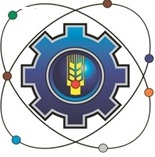 Министерство образования Московской областиГосударственное бюджетное профессиональное образовательное учреждение Московской области «Щелковский колледж»(ГБПОУ МО «Щелковский колледж»)ОСНОВНАЯ ПРОФЕССИОНАЛЬНАЯ ОБРАЗОВАТЕЛЬНАЯПРОГРАММАСРЕДНЕГО ПРОФЕССИОНАЛЬНОГО ОБРАЗОВАНИЯ2017 г.СОДЕРЖАНИЕОБЩИЕ ПОЛОЖЕНИЯОбразовательная программа среднего профессионального образования (ОПОП) специальности 210705 «Средства связи с подвижными объектами» реализуется колледжем по программе базовой подготовки на базе среднего (полного) общего образования. ОПОП представляет собой систему документов, разработанную и утвержденную колледжем с учетом требований регионального рынка труда на основе Федерального государственного образовательного стандарта специальности среднего профессионального образования (ФГОС СПО), утвержденного приказом Министерства образования и науки Российской Федерации «6» апреля 2010 г№№283ОПОП регламентирует цель, ожидаемые результаты, содержание, условия и технологии организации образовательного процесса, оценку качества подготовки выпускника по данной специальности и включает в себя учебный план, рабочие программы дисциплин, профессиональных модулей, производственной (преддипломной) практики и другие методические материалы, обеспечивающие качественную подготовку обучающихся.ОПОП ежегодно пересматривается и обновляется в части содержания учебных планов, состава и содержания рабочих программ дисциплин, рабочих программ профессиональных модулей, программы производственной (преддипломной) практики, методических материалов, обеспечивающих качество подготовки обучающихся.ОПОП реализуется в совместной образовательной, научной, производственной, общественной и иной деятельности обучающихся и работников колледжа.Цели разработки ОПОП:повышение качества профессионального образования на основе гармонизации требований ФГОС СПО по специальности СПО 11.02.08 «Средства связи с подвижными объектами»», профессионального  стандарта (далее ПС) «Антенщик - мачтовик» и международных стандартов и регламентов WSI/WSR по компетенции «Информационные кабельные сети»;обеспечение востребованности и конкурентоспособности выпускников ГБПОУ МО «Щелковский колледж», закончивших образование по программе подготовки специалистов среднего звена.Задачи разработки ОПОП:усиление практико-ориентированной составляющей образовательного процесса, направленной на формирование компетенций выпускника, описанных в ФГОС СПО, ПС и WSI/WSR;внедрение дуального обучения в образовательный процесс;вовлечение работодателей в организацию образовательного процесса;подготовка выпускников к прохождению независимой оценки квалификаций со стороны профессионального сообщества и центров независимой оценки квалификации;подготовка обучающихся по специальности/профессии  для участия в международных конкурсах, проводимых WSI/WSR по компетенции «Информационные кабельные сети»;подготовка студентов к профессиональной работе на профильных предприятиях Щелковского района и других регионов страны.Нормативные документы для разработки ОПОППостановление Правительства Российской Федерации от 22 января 2013 г. № 23 "О Правилах разработки, утверждения и применения профессиональных стандартов";Трудовой кодекс Российской Федерации от 30 декабря 2001г. №197-ФЗ (с изменениями);Федеральный закон от 29 декабря 2012 № 273-ФЗ «Об образовании в Российской Федерации» (с изменениями);Федерального государственного образовательного стандарта среднего профессионального образования по специальности 19.02.10 технология продукции общественного питания от 22 апреля 2014 г. N 384, зарегистрированного в Минюсте России 23 июля 2014 г. N 33234; Приказ Минобрнауки России от 18 апреля . № 291 «Об утверждении положения о практике обучающихся, осваивающих основные профессиональные образовательные программы среднего профессионального образования»;Приказ  Минобрнауки  России от  14 июня  . №  464  «Об утверждении порядка организации и осуществления образовательной деятельности по образовательным программам среднего профессионального образования» (с изменениями, внесенными Приказами Минобрнауки России от 22 января 2014 № 31 и от 15декабря 2014 г. № 1580 «О внесении изменения в Порядок организации и осуществления образовательной деятельности по образовательным программам среднего профессионального образования, утвержденный приказом Министерства образования и науки Российской Федерации от 14 июня . № 464»);Приказ Минобрнауки России от 16 августа . № 968  «Об утверждении порядка проведения государственной итоговой аттестации по образовательным программам среднего профессионального образования» (с изменениями, внесенными Приказом Минобрнауки России от 31 января .  № 74 «О внесении изменений в Порядок проведения государственной итоговой аттестации по образовательным программам среднего профессионального образования, утвержденный приказом Министерства образования и науки Российской Федерации от 16 августа . № 968»);Приказ Минтруда России от 12 апреля 2013 г. №148н «Об утверждении уровней квалификации в целях разработки проектов профессиональных стандартов»;Приказ Минтруда России от 18 октября 2013 г. N 544н "Об утверждении профессионального стандарта "Педагог (педагогическая деятельность в сфере дошкольного, начального общего, основного общего, среднего общего образования) (воспитатель, учитель)" (в ред. от 25 декабря 2014 г.);Приказ Минобрнауки России от 29 октября 2013г. № 1199 «Об утверждении перечней профессий и специальностей среднего профессионального образования» (в ред. от 18 ноября 2015 г.);Приказ Минобрнауки России от 23 января . № 36 «Об утверждении Порядка приема на обучение по образовательным программам среднего профессионального образования» (в ред. от 11 декабря 2015 г.);Приказ  Минобрнауки России от 28 мая 2014 г.   № 594 «Об утверждении порядка разработки примерных основных образовательных программ, проведения их экспертизы и ведения реестра примерных основных образовательных программ» (в ред. от 09 апреля 2015 г.); Приказ Минтруда России от 08 сентября 2015 г. N 608н "Об утверждении профессионального стандарта "Педагог профессионального обучения, профессионального образования и дополнительного профессионального образования";Приказ Минтруда России от 10 февраля 2016 № 46 «О внесении изменений в приложение к приказу Минтруда России от 02 ноября 2015 г. № 832 «Об утверждении справочника востребованных на рынке труда, новых и перспективных профессий, в том числе требующих среднего профессионального образования»;Приказ Минтруда России от 08.09.2015 N 610н "Об утверждении профессионального стандарта «Повар»(Зарегистрировано в Минюсте России 29.09.2015 N 39023;Приказ Минтруда России от 07.09.2015 N 597"Об утверждении профессионального стандарта «Кондитер» (Зарегистрировано в Минюсте России 21.09.2015 N 38940);Методические рекомендации по разработке основных профессиональных образовательных программ и дополнительных профессиональных программ с учетом соответствующих профессиональных стандартов, утвержденных министром образования и науки Российской Федерации Ливановым Д.В. от 22.01.2015 г. №ДЛ-01/05вн.Содержание ОПОП СПО дополнено на основе:анализа требований компетенций WSR «Информационные кабельные сети»;профессиональных стандартов «Повар», «Кондитер»;анализа актуального состояния и перспектив развития регионального рынка труда;Стратегии развития системы подготовки рабочих кадров и формирования прикладных квалификаций в Российской Федерации на период до 2020 года;Комплексного проекта по подготовке кадров по 50 наиболее востребованным и перспективным профессиям и специальностям СПО в соответствии с мировыми стандартами и передовыми технологиям;согласования с работодателями.ХАРАКТЕРИСТИКА ПРОФЕССИОНАЛЬНОЙ ДЕЯТЕЛЬНОСТИ ВЫПУСКНИКАОПОП имеет целью развитие у обучающихся личностных качеств, а также формирование общих и профессиональных компетенций в соответствии с требованиями ФГОС СПО по данной специальности.2.1. Область профессиональной деятельности выпускников: монтаж, техническая эксплуатация и ремонт оборудования средств связи с подвижными объектами.2.2. Объектами профессиональной деятельности выпускников являются:совокупность технологий, средств, способов и методов обеспечения работоспособности оборудования средств связи с подвижными объектами;средства связи с подвижными объектами и информационно-коммуникационными сетями связи;оперативно-техническая документация;первичные трудовые коллективы.2.3. Техник готовится к следующим видам деятельности:2.3.1. Монтаж и техническая эксплуатация оборудования систем мобильной связи.2.3.2. Техническая эксплуатация информационно-коммуникационных сетей в системах мобильной связи.2.3.3. Обеспечение информационной безопасности систем мобильной связи.2.3.4. Участие в организации производственной деятельности малого структурного подразделения организации связи.2.3.5. Выполнение работ по одной или нескольким профессиям рабочих, должностям служащих (приложение к настоящему ФГОС СПО).2.4.Срок освоения ОПОПНормативные сроки освоения образовательной программы среднего профессионального образования базовой подготовки специальности 11.02.08 «Средства связи с подвижными объектами» при очной форме получения образования и присваиваемая квалификация приводятся в таблице.Срок освоения ОПОП СПО базовой подготовки по заочной форме получения образования увеличивается для  среднего (полного) общего образования не более чем на один год.2.5.Особенности ОПОПОсобенности профессиональной образовательной программы специальности 11.02.08 «Средства связи с подвижными объектами» - обучение специалистов на фундаментальной математической и технической основе, сочетание профессиональной подготовки с изучением ее социальных аспектов.Большое внимание уделяется сотрудничеству с профильными организациями, практике студентов, которые проходят ее в течение всего периода обучения в городских государственных и коммерческих учреждениях, участию студентов в научно-исследовательской работе.По завершению образовательной программы выпускникам выдается диплом государственного образца.В образовательном процессе с целью реализации компетентностного подхода широко используются активные и интерактивные формы проведения занятий в сочетании с внеаудиторной работой для формирования и развития общих и профессиональных компетенций обучающихся, организован свободный доступ к ресурсам Интернет, предоставляются учебные материалы в электронном виде, используются мультимедийные средства, тестовые формы контроля.2.6.Требования к поступающим в на данную ОПОПАбитуриент должен представить один из документов государственного образца:аттестат о среднем (полном) общем образовании;диплом о начальном профессиональном образовании, если в нем есть запись о получении предъявителем среднего (полного) общего образования;диплом о среднем профессиональном или высшем профессиональном образовании.2.7.Востребованность выпускниковВыпускники специальности 11.02.08 «Средства связи с подвижными объектами» востребованы в телекоммуникационных организациях, в административных и муниципальных организациях города, фирмах, реализующих услуги телекоммуникационного рынка, на заводах и предприятиях малого бизнеса региона.2.8. Возможности продолжения образования выпускникаВыпускник, освоивший ОПОП по специальности 111.02.08  «Средства связи с подвижными объектами» подготовлен:к освоению ООП ВПО по следующим направлениям подготовки/специальностям:МГТУ МИРЭА:210601.65 - Радиоэлектронные системы и комплексы210400.62- Радиотехника210700.62- Инфокоммуникационные технологии и системы связи210100.62- Электроника и наноэлектроника ФГОБУ ВПО МТУ СИ:210400 - Радиотехника210700 - Инфокоммуникационные технологии и системы связи.2.9. Основные пользователи ОПОПОсновными пользователями ОПОП являются:преподаватели, сотрудники колледжа, отдел по реализации ОПОП, методический отдел, отдел воспитательной работы, служба СМК , студенты, обучающиеся по специальности;администрация и коллективные органы управления колледжа, абитуриенты и их родители, работодатели.ТРЕБОВАНИЯ К РЕЗУЛЬТАТАМ ОСВОЕНИЯ ОПОП3.1. Общие компетенцииВиды профессиональной деятельности и профессиональные компетенцииДля достижения целей, поставленных при формировании ОПОП, в результате проведенного методического аудита образовательной программы по специальности11.02.08. «Средства связи с подвижными объектами», учитывая стандарты WSI/WSR по компетенции Информационные кабельные сети» и ПС «Антенщик – мачтовик», были внесены дополнения  в рабочие программы дисциплин и профессиональных модулей. В целом содержание образовательной программы дополнено дидактическими единицами, углубляющими и  расширяющими   возможности подготовки по данной специальности. Ожидаемым результатом освоения образовательной программы станет повышение конкурентоспособности выпускников и на рынке труда, и на конкурсах профессионального мастерства.СОДЕРЖАНИЕ И ОРГАНИЗАЦИЯ ОБРАЗОВАТЕЛЬНОГО ПРОЦЕССА 4.1.Базисный учебный планВ учебном плане (Приложение 1) указываются элементы учебного процесса, время в неделях, максимальная и обязательная учебная нагрузка, рекомендуемый курс обучения, распределение часов по дисциплинам, профессиональным модулямУчебный план определяет следующие характеристики ОПОП по специальности:объемные параметры учебной нагрузки в целом, по годам обучения и по семестрам;перечень учебных дисциплин, профессиональных модулей и их составных элементов (междисциплинарных курсов, учебной и производственной практик);последовательность изучения учебных дисциплин и профессиональных модулей;распределение по годам обучения и семестрам различных форм промежуточной аттестации по учебным дисциплинам, профессиональным модулям (и их составляющим междисциплинарным курсам, учебной и производственной практике);объемы учебной нагрузки по видам учебных занятий, по учебным дисциплинам, профессиональным модулям и их составляющим;сроки прохождения и продолжительность преддипломной практики;формы государственной (итоговой) аттестации, объемы времени, отведенные на подготовку и защиту выпускной квалификационной работы в рамках ГИА;объем каникул по годам обучения.Максимальный объем учебной нагрузки составляет 54 академических часа в неделю, включая все виды аудиторной и внеаудиторной работы.Максимальный объем обязательной аудиторной учебной нагрузки обучающихся при очной форме обучения составляет 36 академических часов в неделю.Обязательная аудиторная нагрузка предполагает лекции, практические занятия, включая семинары и выполнение курсовых работ. Соотношение часов аудиторной и внеаудиторной (самостоятельной) работой студентов по образовательной программе составляет в целом 50:50. Самостоятельная работа организуется в форме выполнения курсовых работ, междисциплинарных проектов, подготовки рефератов, самостоятельного изучения отдельных дидактических единиц, работы в системе «Интернет-тренажеры» и т.д.ОПОП специальности 11.02.08  «Средства связи с подвижными объектами» предполагает изучение следующих учебных циклов:общий гуманитарный и социально-экономический - ОГСЭ;математический и общий естественнонаучный ЕН;профессиональный-П;учебная практика - УП;производственная практика (по профилю специальности) - ПП;производственная практика (преддипломная) ПДП;промежуточная аттестация - ПА;государственная (итоговая) аттестация - ГИА.ОПОП специальности  11.02.08  «Средства связи с подвижными объектами» состоит из обязательной части и вариативной части, включенной в учебный план специальности.Обязательная часть ОПОП по циклам составляет 70% от общего объема времени, отведенного на их освоение. Вариативная часть (30%) распределена в соответствии с потребностями работодателей.Вариативная (профильная) часть дает возможность расширения и углубления подготовки, определяемой содержанием обязательной части, получения дополнительных умений, знаний и практического опыта, необходимых для обеспечения конкурентоспособности выпускника в соответствии с запросами регионального рынка труда и возможностями продолжения образования в ВУЗе по направлению полготовки 210400.62 Радиотехника и др.Объем времени в количестве 864 часа обязательных учебных занятий  (1296 часов максимальной учебной нагрузки), отведенных на вариативную часть циклов ОПОП,  распределен следующим образом:4.2.Календарный учебный графикВ календарном учебном графике ( Приложение 2) указывается последовательность реализации ОПОП специальности, включая теоретическое обучение, практики, промежуточные н итоговую аттестации, каникулы.С целью закрепления полученных студентами теоретических и практических знаний, адаптации к рынку труда, приобретения опыта в решении реальной задачи в учебных планах предусмотрены учебная и производственная практики.ГИА включает в себя подготовку и защиту ВКР. В результате подготовки, защиты ВКР студент должен продемонстрировать свои знания, умения и навыки, полученные в ходе освоения дисциплин ОПОП, уметь представлять результаты исследований в виде практических разработок, направленных на решение конкретной задачи, а также уметь анализировать, делать выводы об эффективности разработанного решения.В структуру учебного плана включены разделы: график учебного процесса, план учебного процесса, учебная практика, производственные практики, ГИА.Обязательная часть циклов ОПОП реализуется в обязательном порядке, выбор дисциплин при наполнении содержания вариативной части осуществляется с учетом требований работодателей, достижений науки и практики, по принципу дополнения, расширения и углубления содержания дисциплин базовой части циклов, а также профилирования в профессиональной сфере.Ежегодно в целях постоянной актуализации содержания ОПОП осуществляется пересмотр содержания учебных планов в связи с изменением региональной ситуации, запросами работодателей, новыми научными достижениями, необходимостью адаптации к рынку труда по данной специальности. Для этого выпускающая ПЦК и отделение для каждого нового года набора разрабатывает базовый учебный план и утверждает в установленном порядке. Базисный учебный план года набора действует в течение всего срока обучения набранных в данном году студентов. Состав дисциплин, общее количество часов, выделенных на их освоение, формы контроля идентичны по году набора для всех форм обучения.Содержание учебного плана определенного года набора также может претерпевать изменения в процессе обучения принятых студентов с учетом требований работодателей, изменений в науке и практике. Изменения фиксируются в рабочих учебных планах набора на бумажном и электронном носителях, при этом соблюдается соответствие ФГОС по циклам дисциплин, по количеству часов, выделенных на каждый цикл, практической подготовке, соотношению аудиторной учебной нагрузки и самостоятельной работы обучаемых, по объему аудиторной работы в неделю.Изменения в учебные планы (базовые и рабочие) вносятся в период планирования по представлению отделения и ПЦК, утверждаются в установленном порядке. Правомерность изменений проверяется УМО и вносится в информационную базу модуля автоматизированной системы АИС- КОЛЛЕДЖ.Курсовые работы спланированы в пределах часов, отведенных на изучение данной дисциплины. Их количество на весь период обучения не превышает 2.При освоении обучающимся профессиональных модулей проводятся учебная практика и производственная практика (по профилю специальности).Учебный процесс организован в режиме пятидневной учебной недели, занятия группируются парами.4.3.Рабочие программы дисциплинРабочие программы дисциплин разработаны в соответствие с Положением по разработке рабочих программ учебных дисциплин и профессиональных модулей и утверждены предметными (цикловыми) комиссиями.4.4.Программы практикВ соответствии с ФГОС СПО по специальности  раздел ОПОП «Учебная и производственная практики» является обязательным и представляет собой вид учебных занятий, непосредственно ориентированных на профессионально-практическую подготовку обучающихся. Практики закрепляют знания и умения, приобретаемые обучающимися в результате освоения теоретических курсов, вырабатывают практические навыки и способствуют комплексному формированию общекультурных (универсальных) и профессиональных компетенций обучающихся.КОНТРОЛЬ И ОЦЕНКА РЕЗУЛЬТАТОВ ОСВОЕНИЯ ОПОП5.1.Контроль и оценка освоения основных профессиональных и общих компетенцийДля оценки качества освоения образовательных программ осуществляется текущий контроль знаний, промежуточная аттестация и государственная (итоговая) аттестация студентов.В соответствии с требованиями ФГОС СПО конкретные формы и процедуры текущего контроля знаний, промежуточной аттестации по каждой дисциплине и профессиональному модулю разрабатываются образовательной организацией самостоятельно и доводятся до сведения обучающихся в течение первых двух месяцев от начала обучения.Для аттестации обучающихся на соответствие их персональных достижений поэтапным требованиям соответствующей ОПОП (текущая и промежуточная аттестация) созданы фонды оценочных средств, включающие: типовые задания, контрольные работы, планы практических заданий, лабораторных работ, коллоквиумов, зачетов и экзаменов, тесты, тематику курсовых работ, рефератов и т.п. А также иные формы контроля, позволяющие оценить знания, умения и освоенные компетенций.Для максимального приближения программ текущей и промежуточной аттестации обучающихся по дисциплинам и междисциплинарным курсам профессионального цикла к условиям их будущей профессиональной деятельности кроме преподавателей конкретной дисциплины (междисциплинарного курса), в качестве внешних экспертов активно привлекаются работодатели и преподаватели, читающие смежные дисциплины.Текущая аттестация результатов подготовки осуществляется преподавателем в процессе проведения практических занятий и лабораторных работ, а также выполнения индивидуальных домашних заданий. Предусмотрены следующие виды текущего контроля: контрольные точки, коллоквиумы, опросы (письменный или устный), собеседование, тестирование, защита проектных заданий и др.Промежуточная аттестация оценивает результаты учебной деятельности студента за семестр. Основными формами промежуточной аттестации являются:-	экзамен по отдельной дисциплине;-	зачет по отдельной дисциплине;-	дифференцированный зачет по дисциплине;-	курсовая работа;-	контрольная работа;-	экзамен (квалификационный) по профессиональным модулям.Промежуточная аттестация в форме зачета или дифференцированного зачета проводится за счет часов, отведенных на освоение соответствующей учебной дисциплины или профессионального модуля. Промежуточная аттестация в форме экзамена проводится в день, освобожденный от других форм учебной нагрузки.Экзамен (квалификационный) проверяет готовность обучающегося к выполнению указанного вида профессиональной деятельности и сформированность у него соответствующих профессиональных компетенций.Экзамен (квалификационный) проводится в последнем семестре освоения программы профессионального модуля. Условием допуска к экзамену (квалификационному) является успешное освоение обучающимися всех элементов программы профессионального модуля - междисциплинарных курсов и предусмотренных видов практик.Тестовый компьютерный контроль качества знаний студентов (компьютерное тестирование) является инновационной технологией оценки качества знаний студентов по дисциплинам ОПОП. Они позволяют оценить в короткие сроки без привлечения квалифицированных специалистов и преподавателей качественно и количественно уровень подготовки студентов и скорректировать рабочие программы или повысить требования к учебному процессу.Компьютерное тестирование студентов проводится для получения объективной информации о соответствии содержания, уровня и качества подготовки студентов требованиям ФГОС по дисциплинам всех циклов ОПОП.Оценка качества подготовки студентов и освоения ОПОП проводится в ходе тестирования как проверка итоговых и остаточных знаний по дисциплинам учебного плана.5.2.Требования к выпускным квалификационным работамГосударственная (итоговая) аттестация выпускника является обязательной и осуществляется после освоения ОПОП в полном объеме. Государственная (итоговая) аттестация включает подготовку и защиту выпускной квалификационной работы (дипломной работы).В соответствии учебным планом специальности 210705 «Средства связи с подвижными объектами» (по отраслям) ГИА проводится на пятом курсе в десятом семестре.ВКР выполняется в виде законченного проекта, в котором решается актуальная задача по проектированию средств связи с подвижными объектами для конкретных областей экономики.Требования к содержанию, объему и структуре ВКР определяются образовательным учреждением на основании порядка проведения государственной (итоговой) аттестации выпускников по программам СПО.Обязательное требование - соответствие тематики ВКР содержанию одного или нескольких профессиональных модулей, а именно: «Эксплуатация и модификация информационных систем», «Участие в разработке информационных систем».ВКР является заключительным этапом обучения студентов и преследует две цели:-	учебную цель, которая реализуется через систематизацию, закрепление и расширение полученных в ходе освоения дисциплин ОПОП теоретических и практических знаний по проектированию, разработке и модификации информационных систем, с использованием современных информационных технологий и развитие навыков самостоятельной разработки проектных решений по видам средств связи с подвижными объектами.-	контроль сформированности приобретенных общекультурных, профессиональных компетенций.В работе студент должен продемонстрировать умение:-выстроить логическую структуру работы;-выполнить анализ предметной области, выявить проблему и альтернативные варианты ее разрешения;-выбрать и обосновать конкретную задачу автоматизации из набора допустимых альтернатив;-установить взаимосвязи решаемой задачи с другими аспектами разрешения проблемы;-сформировать информационно-логические, математические и экономико-математические модели объекта автоматизации (объекта исследования);-выполнить анализ информационных потоков, систематизировать документооборот, определить уровень автоматизации задач и состав автоматизированных и неавтоматизированных функций; -классифицировать существующие ЭИС и определять направления ее создания (модернизации) для эффективного решения задач; выбирать, обосновывать и использовать алгоритмы управления и методы исследования выбранной предметной области;-выбирать, обосновывать и использовать модели и алгоритмы распределения вычислительных работ и информационных массивов на основе современных методик организации обработки информации;-сформулировать постановку задачи и организовать моделирование ЭИС с целью оценки ее эффективности и качества на всех этапах жизненного цикла (с использованием существующих методологий и пакетов программ);-использовать современные информационные технологии, в том числе, электронные таблицы, текстовые процессоры, графические редакторы, средства анимации и мультимедиа;-реализовать работу в виде функциональных подсистем, комплексов задач, конкретной задачи обработки информации и управления, видов обеспечения автоматизируемых функций;-защитить (обосновать) принятые (разработанные) решения.Тематика ВКР должна быть актуальна, соответствовать современному состоянию и перспективам развития информационных систем на базе различных классов ЭВМ и разнообразных средств сбора, передачи и отображения информации. При определении тем работ следует исходить из реальной потребности организаций, предприятий, фирм и из возможностей внедрения фрагментов будущего проекта в производство.Направления и темы ВКР ежегодно пересматриваются с учетом появления новых направлений профессиональной практики, развития информационных технологий и программных средств. Темы работ обсуждаются и утверждаются на заседаниях ПЦК.При выполнении ВКР следует применять новые информационные технологии и современные методы проектирования.Работа оценивается исходя из степени раскрытия темы, самостоятельности и глубины изучения проблемы, обоснованности выводов и предложений, а также определяют уровень навыков и умений студента самостоятельно организовывать свой труд.Критерии оценки ВКР:«отлично» — доклад структурирован, раскрывает причины выбора и актуальность темы, цель работы и ее задачи, предмет, объект и хронологические рамки исследования, логику выведения каждого наиболее значимого вывода; в заключительной части доклада показаны перспективы и задачи дальнейшего исследования данной темы, освещены вопросы практического применения и внедрения результатов исследования в практику. Выпускная квалификационная работа выполнена в соответствии с целевой установкой, отвечает предъявляемым требованиям и оформлена в соответствии со стандартом. Ответы на вопросы членов экзаменационной комиссии носят четкий характер, соответствуют сути вопросов, подкрепляются ссылками на литературные источники, выводами и расчетами из работы, показывают самостоятельность и глубину изучения проблемы студентом. Отзыв руководителя и рецензия на выпускную квалификационную работу без замечаний. Демонстрируется широкое применение и уверенное использование новых информационных технологий.«хорошо» — доклад структурирован, допускаются одна-две неточности при раскрытии причин выбора и актуальности темы, цели работы и ее задач, предмета, объекта и хронологических рамок исследования, допускается погрешность в логике одного из наиболее значимых выводов, которая устраняется в ходе дополнительных уточняющихся вопросов; в заключительной части нечетко обозначены перспективы и задачи дальнейшего исследования данной темы, вопросы практического применения и внедрения результатов исследования в практику. Выпускная квалификационная работа выполнена в соответствии с целевой установкой, отвечает предъявляемым требованиям и оформлена в соответствии со стандартом. Ответы на вопросы членов экзаменационной комиссии носят несколько расплывчатый характер, но при этом соответствуют сути вопроса, подкрепляются выводами и расчетами из работы, показывают самостоятельность и глубину изучения проблемы студентом. Отзыв руководителя и рецензия на выпускную квалификационную работу без замечаний или имеют незначительные замечания, которые не изменяют положительный характер отзыва. Демонстрируется несколько ограниченное применение и использование новых информационных технологий.«удовлетворительно» — доклад структурирован, допускаются неточности при раскрытии причин выбора и актуальности темы, цели работы и ее задач, предмета, объекта и хронологических рамок исследования, допущена грубая погрешность в логике одного из наиболее значимых выводов, которая при указании на нее устраняется с трудом; в заключительной части слабо показаны перспективы и задачи дальнейшего исследования данной темы, вопросы практического применения и внедрения результатов исследования в практику. Выпускная квалификационная работа выполнена в соответствии с целевой установкой, но не в полной мере отвечает предъявляемым требованиям. Ответы на вопросы членов экзаменационной комиссии носят поверхностный характер, не соответствуют в полной мере сути вопроса, слабо подкрепляются выводами и расчетами из работы, показывают недостаточную самостоятельность и глубину изучения проблемы студентом. В отзыве руководителя и в рецензии на выпускную квалификационную работу имеются замечания, указаны недостатки, которые не позволили студенту полностью раскрыть тему.        Недостаточное применение и ограниченное использование новых информационных технологий;«неудовлетворительно» — доклад не полностью структурирован, слабо раскрываются причины выбора и актуальность темы, цели работы и ее задачи, предмет, объект и хронологические рамки исследования, допускаются грубые погрешности в логике нескольких наиболее значимых выводов, которые при указании на них не устраняются; в заключительной части слабо отражаются перспективы и задачи дальнейшего исследования данной темы, вопросы практического применения и внедрения результатов исследования в практику. Выпускная квалификационная работа выполнена с нарушением целевой установки и не отвечает предъявляемым требованиям, в оформлении имеются отступления от стандарта. Ответы на вопросы членов экзаменационной комиссии носят поверхностный характер, не соответствуют их сути, не подкрепляются выводами и расчетами из работы, показывают отсутствие самостоятельности и глубины изучения проблемы студентом. В отзыве руководителя и (или) рецензии имеются существенные замечания. Слабое применение и использование информационных технологий.5.3.Организация государственной (итоговой) аттестации выпускниковГосударственная (итоговая) аттестация предназначена для определения практической и теоретической подготовленности выпускника к выполнению профессиональных задач.Необходимым условием допуска к государственной (итоговой) аттестации является представление документов, подтверждающих освоение облучающимся компетенций при изучении теоретического материала и прохождении практики по каждому из основных видов профессиональной деятельности.В соответствии с ФГОС СПО по специальности 210705 «Средства связи с подвижными объектами», углубленной подготовки, учебным планом продолжительность государственной (итоговой) составляет 6 недель, из них: 4 недели - подготовка выпускной квалификационной работы;2 недели - защита выпускной квалификационной работы.Для проведения государственной (итоговой) аттестации разработана программа.6.РЕСУРСНОЕ ОБЕСПЕЧЕНИЕ ОПОП6.1.Кадровое обеспечениеРеализация ОПОП специальности 11.02.08 Средства связи с подвижными объектами обеспечивается педагогическими кадрами, имеющими высшее образование, соответствующее профилю преподаваемой дисциплины (модуля).Преподаватели, отвечающие за освоение обучающимися профессионального цикла, имеют высшее образование, соответствующее профилю преподаваемой дисциплины (междисциплинарного курса в рамках модуля), имеют опыт деятельности в организациях соответствующей профессиональной сферы, проходят стажировку в профильных организациях не реже 1 раза в 3 года.Доля штатных преподавателей, реализующих дисциплины и модули профессионального цикла составляет примерно 84%.Педагогические кадры, осуществляющие руководство практикой имеют опыт деятельности в организациях соответствующей профессиональной сферы и проходят стажировку в профильных организациях не реже 1 раза в 3 года6.2.	Учебно-методическое и информационное обеспечение образовательного процессаРеализация ОПОП специальности обеспечивается доступом каждого студента к базам данных и библиотечным фондам, формируемым по полному перечню дисциплин (модулей) ОПОП. Во время самостоятельной подготовки обучающиеся обеспечены доступом в сеть Интернет.Каждый обучающийся обеспечен не менее чем одним учебным печатным и/или электронным изданием по каждому междисциплинарному курсу.Библиотечный фонд Колледжа обеспечен печатными и/или электронными изданиями основной и дополнительной литературы по дисциплинам всех циклов, изданными за последние 5 лет.Библиотечный фонд помимо учебной литературы, включает официальные, справочно-библиографические и периодические издания в расчете 1-2 экземпляра на каждые 100 обучающихся. Читательские залы оснащены компьютерами с выходом в ИНТЕРНЕТОсновная профессиональная образовательная программа обеспечивается учебно-методической документацией по всем дисциплинам, междисциплинарным курсам и профессиональным модулям ОПОП.Внеаудиторная работа сопровождается методическим обеспечением и обоснованием времени, затрачиваемого на ее выполнение.Все студенты и преподаватели имеют доступ в INTRANET-сеть через компьютерные классы колледжа, библиотеки. Обеспечен доступ к информационным ресурсам через каналы:-	к электронному федеральному порталу «Российское образование» http://www. edu. ru,к электронным информ. ресурсам РГБ http://www.rsl.ш,-	к электронным информ. ресурсам Российской Национальной библиотеки http://www.nlr.ru, http://www.inion.ru/,к информационной системе «Единое окно доступа к образовательным ресурсам» http://window.edu.ru/- к глобальным поисковым системам http://www.google.conV, http: //www. yah о о. сот/, http: //se ar ch. msn. с от/, http: //www. gnpbu. ru6.3.	Материально-техническое обеспечение образовательного процессаКабинеты:социально-экономических дисциплин;иностранного языка;прикладной математики;информатики;электротехнического черчения;правового обеспечения профессиональной деятельности;безопасности жизнедеятельности и охраны труда;метрологии и стандартизации;экономики и менеджмента;теории электросвязи;теории передачи сигналов проводной связи и радиосвязи.Лаборатории:электротехники и электрических измерений;электронной техники;оперативно-технологической связи;радиосвязи с подвижными объектами;многоканальных систем передачи;передачи сигналов электросвязи;систем телекоммуникаций;радиотехнических цепей и сигналов;вычислительной техники;электропитания устройств радиоэлектронного оборудования;ремонта транспортного радиоэлектронного оборудования.Мастерские:электромонтажные;монтажа и регулировки устройств связи.Спортивный комплекс:спортивный зал;открытый стадион широкого профиля с элементами полосы препятствий;стрелковый тир (в любой модификации, включая электронный) или место для стрельбы.Залы:библиотека, читальный зал с выходом в сеть Интернет;актовый зал.Для реализации ОПОП специальности имеются:компьютерные классы общего пользования с подключением к Интернет для работы одной группы одновременно;специализированные компьютерные классы для организации учебных занятий по различным курсам, состоящих из 15 компьютеров, с подключенным к ним периферийным устройством и оборудованием (мультимедийный проектор, головные телефоны, пульты для регистрации времени реакции, цифровые диктофоны, видеокамеры и фотоаппараты);аппаратурное и программное обеспечение (и соответствующие методические материалы) различных курсов и практикумов по специальности;учебные классы, оснащенные современной аудио- и видеотехникой (музыкальный центр, DVD-проигрыватель, видеокамера) для курсов с проведением различных тренингов, занятий по разнообразным учебным дисциплинам;учебные классы, оснащенные наглядными учебными пособиями, материалами для преподавания дисциплин естественноматематического и профессионального цикла, а также аппаратурой и программным обеспечением для организации практических занятий по дисциплинам профиля данной специальности;компьютерные мультимедийные проекторы во всех аудиториях, где проводятся лекционные занятия, и другая техника для презентаций учебного материала;Колледж обеспечен необходимым комплектом лицензионного программного обеспечения.6.4	Условия реализации профессионального модуля «Выполнение работ по профессии «Антенщик – мачтовик»»Реализация программы модуля предполагает наличие мастерской. Оборудование мастерской:Столы монтажные для пайки - 10 шт.;Места для монтажа ВОЛС и медножильного кабеля - 18 шт.; Информационные стенды -8 шт.;АРМ преподавателя;Интерактивная доска;Мультимедиапроектор;Доска.По окончанию изучения модуля проводится экзамен квалификационный с участием работодателя на присвоение рабочей профессии «Антенщик –мачтовик»6.5. Базы практикиОсновными базами практики студентов являются предприятия :-«ЦКС ОКБ МЭИ», ООО «РОГНЕДА»,ООО «ТОПКОН Позишионинг Системс».Имеющиеся базы практики студентов обеспечивают возможность прохождения практики всеми студентами в соответствии с учебным планом.7.НОРМАТИВНО-МЕТОДИЧЕСКОЕ ОБЕСПЕЧЕНИЕ СИСТЕМЫ ОЦЕНКИ КАЧЕСТВА ОСВОЕНИЯ ОПОП7.1.Нормативно-методическое обеспечение и материалы, обеспечивающие качество подготовки выпускникаВ соответствии с ФГОС СПО по специальности 11.02.08  «Средства связи с подвижными объектами» оценка качества освоения основной профессиональной образовательной программы включает текущий контроль знаний, промежуточную и государственную (итоговую) аттестацию обучающихсяМатериалы, определяющие порядок и содержание проведения промежуточных и итоговых аттестаций включают:Фонды оценочных средств текущего контроля успеваемости, промежуточной и государственной (итоговой) аттестаций;методические указания к выполнению практических, лабораторных и курсовых работ;методические указания по учебной и производственной практикам;методические указания по выполнению выпускной квалификационной работы.Оценка качества подготовки обучающихся и выпускников осуществляется в двух основных направлениях:оценка уровня освоения дисциплин;оценка компетенций обучающихся.Материалы и результаты оценки качества реализации ОПОП формируются в результате проведения следующих мероприятий:сбор отзывов работодателей с мест производственной практики;проведение исследования удовлетворенности выпускников и студентов старших курсов;организация встреч и круглых столов студентов, преподавателей и работодателей.Реализация мониторинга качества подготовки выпускников и выработка рекомендаций по улучшению качества их подготовки осуществляется путем анкетирования. Анкета предусматривает отзывы о качестве подготовки, профессиональных и деловых качествах выпускников.После трудоустройства на выпускников делается запрос работодателям, которые передают анкету на выпускника и свои пожелания усовершенствования качества подготовки. Пожелания обобщаются, обсуждаются на круглых столах с привлечением специалистов и руководителей предприятий, а затем вносятся корректировки в учебный план, рабочие программы дисциплин.8.ХАРАКТЕРИСТИКА СРЕДЫ КОЛЛЕДЖА, ОБЕСПЕЧИВАЮЩАЯ РАЗВИТИЕ ОБЩИХ КОМПЕТЕНЦИЙ ВЫПУСКНИКОВПриоритетными направлениями внеучебной работы в колледже являются:сохранение, развитие и приумножение традиций колледжа. Организация поддержки творческой инициативы у студентов: создание творческих коллективов, организация культурно-массовых и спортивных мероприятий,развитие системы студенческого самоуправления,развитие системы информационного обеспечения: оформление информационных стендов, выпуск газеты поддержка Интернет-сайта и др,работа со студентами в рамках воспитания патриотизма и активной гражданской позиции,развитие системы социальной помощи студентам,формирование и развитие системы поощрения студентов.Одним из традиционных направлений внеучебной деятельности стало социальное партнерство и совместные проекты с учреждениями, образования, здравоохранения, социальной защиты, воинскими частями, общественными организациями, органами исполнительной и законодательной власти.Основополагающими документами по организации и осуществлению внеучебной общекультурной работы являются документы, на основании которых строится данная деятельность в колледже, а именно:-	Федеральная программа развития образования в России, Государственная программа «Патриотическое воспитание граждан РФ»,-	Концепция воспитательной работы, нормативно-методические материалы по студенческому самоуправлению, Устав колледжа.Документами, реализующими данную программу, являются планы работы колледжа, предметно-цикловых комиссий, воспитательной работы.В колледже действует Положение о кураторе (классном руководителе), Положение о студенческом совете.Отчеты о результатах воспитательной работы анализируются по полугодиям и заслушиваются на заседаниях Педагогического совета, Совета колледжа.Студенческое самоуправление проявляется через деятельность Студенческого совета, в состав которого входят представители всех отделений колледжа.Для проведения внеучебной работы, культурно-массовых мероприятий (концертов, выставок художественных работ студентов, конкурсов солистов и творческих коллективов: ансамблей используются актовые алы колледжа. Спортивно-оздоровительные мероприятия проводятся в спортзалах, тирах.Для работы студенческих клубов, студий, кружков используются учебные аудитории.Существующая структура организации внеаудиторной деятельности и самоуправления направлена па профессиональную социализацию личности.Приложение 1Приложение 2СОГЛАСОВАНОПредставители  работодателя:__________________________________________________«____»_____________20___ г.УТВЕРЖДАЮДиректор _____________В.И.Нерсесян__________________________ «____»____________20___ г.Специальность:                         11.02.08 Средства связи с подвижными объектамиУровень подготовки:базовыйКвалификация выпускника:          техникНормативный срок обучения:       3 года 6 месяцев  на базе основного общего образованияФорма обучения:                           очная1.ОБЩИЕ ПОЛОЖЕНИЯ2.ХАРАКТЕРИСТИКА ПРОФЕССИОНАЛЬНОЙ ДЕЯТЕЛЬНОСТИ ВЫПУСКНИКА 3.ТРЕБОВАНИЯ К РЕЗУЛЬТАТАМ ОСВОЕНИЯ ОПОП4.содержание и организациЯ образовательного процесса 5.КОНТРОЛЬ И ОЦЕНКА РЕЗУЛЬТАТОВ ОСВОЕНИЯ ОПОП6.РЕСУРСНОЕ ОБЕСПЕЧЕНИЕ ОПОП7.НОРМАТИВНО-МЕТОДИЧЕСКОЕ ОБЕСПЕЧЕНИЕ СИСМТЕМЫ ОЦЕНКИ КАЧЕСТВА ОСВОЕНИЯ ОПОП8.ХАРАКТЕРИСТИКА СРЕДЫ КОЛЛЕДЖАОбразовательная базаприемаНаименование квалификации базовой подготовкиНормативный срок освоения ОПОП СПО базовой подготовкипри очной форме получения образованияна базе среднего (полного) общего образованиятехник2 года 6 месяцевна базе основного общего образованиятехник3 года 6 месяцевКодНаименование общих компетенцийОК 1Понимать сущность и социальную значимость своей будущей профессии, проявлять к ней устойчивый интерес.ОК 2Организовывать собственную деятельность, выбирать типовые методы и способы выполнения профессиональных задач, оценивать их эффективность и качество.ОК 3Принимать решения в стандартных и нестандартных ситуациях и нести за них ответственность.ОК 4.Осуществлять поиск и использование информации, необходимой для эффективного выполнения профессиональных задач, профессионального и личностного развития.ОК 5.Использовать информационно-коммуникационные технологии в профессиональной деятельностиОК 6.Работать в коллективе и команде, эффективно общаться с коллегами, руководством, потребителями.ОК 7.Брать на себя ответственность за работу членов команды (подчиненных), результат выполнения заданий.ОК 8.Самостоятельно определять задачи профессионального и личностного развития, заниматься самообразованием, осознанно планировать повышение квалификации.ОК 9.Ориентироваться в условиях частой смены технологий в профессиональной деятельности.КодНаименование видов профессиональной деятельности и профессиональных компетенцийВПД 1.Монтаж и техническая эксплуатация оборудования систем мобильнойПК 1.1Выполнять монтаж и первичную инсталляцию оборудования мобильной связи.ПК 1.2Проводить мониторинг и диагностику сетей мобильной связи.ПК 1.3Устранять аварии и повреждения оборудования средств мобильной связи.ПК 1.4Проводить диагностику и ремонт оборудования средств мобильной связи.ПК 15Решать технические задачи в области эксплуатации средств мобильной связи.ВПД 2Техническая эксплуатация информационно-коммуникационных сетей системах мобильной связиПК 2.1Выполнять монтаж и производить настройку сетей проводного и беспроводногоПК 2.2Работать с сетевыми протоколами.ПК 2.3Обеспечивать работоспособность оборудования мультисервисных сетей.ПК 2.4Выполнять монтаж и первичную инсталляцию компьютерных сетей.ПК 2 5Инсталлировать и настраивать компьютерные платформы для организации услуг связи.ПК 2.6Производить администрирование сетевого оборудования.ВПДЗОбеспечение информационной безопасности систем мобильной связи.ПК3.1Использовать программно-аппаратные средства защиты информации в системах мобильной связи.ПК 3.2Применять системы анализа защищенности для обнаружения уязвимости в сетевой инфраструктуре, выдавать рекомендации по их устранению.ПКЗ 3Обеспечивать безопасное администрирование систем и сетей.ВПД 4Участие в организации производственной деятельности малого структурного подразделения организации связи.ПК 4.1Участвовать в планировании и организации работы структурного подразделенияПК 4 2Участвовать в руководстве работой структурного подразделения.ПК 4.3Участвовать в анализе процесса и результатов деятельности подразделения.ВПД 5Выполнение работ по профессии «Антенщик –мачтовик»ОП.01 Теория электрических цепейОП.01 Теория электрических цепейУМЕНИЯЗНАНИЯрассчитывать электрические цепи постоянного и переменного тока;определять виды резонансов в электрических цепях;физические процессы в электрических цепях постоянного и переменного тока;физические законы электромагнитной индукции;основные элементы электрических цепей постоянного и переменного тока, линейные и нелинейные электрические цепи и их основные элементы;основные законы и методы расчета электрических цепей;явление резонанса в электрических цепях;ОП.02. Электронная техникаОП.02. Электронная техникарассчитывать параметры электронных приборов и электронных схем по заданным условиям;составлять и диагностировать схемы электронных устройств;работать со справочной литературой;технические характеристики полупроводниковых приборов и электронных устройств;основы микроэлектроники и интегральные схемы;ОП.03 Теория электросвязиприменять основные законы теории электрических цепей, учитывать на практике свойства цепей с распределенными параметрами и нелинейных электрических цепей;различать непрерывные (аналоговые) и дискретные (цифровые) сигналы, рассчитывать их параметры;классификацию каналов и линий связи, видов сигналов и их спектров;виды нелинейных преобразований сигналов в каналах связи;кодирование сигналов и преобразование частоты;виды модуляции в аналоговых и цифровых системах радиосвязи;принципы помехоустойчивого кодирования, виды кодов, их исправляющая способность;ОП.04. Вычислительная техникаОП.04. Вычислительная техникаиспользовать типовые средства вычислительной техники и программного обеспечения в профессиональной деятельности;осуществлять перевод чисел из одной системы счисления в другую, применять законы алгебры логики;строить и использовать таблицы истинности логических функций, элементов и устройств;виды информации и способы их предоставления в ЭВМ;логические основы ЭВМ, основы микропроцессорных систем;типовые узлы и устройства ЭВМ, взаимодействие аппаратного и программного обеспечения ЭВМ;ОП.05. ЭлектрорадиоизмеренияОП.05. Электрорадиоизмеренияпользоваться контрольно-испытательной и измерительной аппаратурой;анализировать результаты измерений;принципы действия основных электроизмерительных приборов и устройств;основные методы измерения параметров электрических цепей;влияние измерительных приборов на точность измерений, автоматизацию измерений;ОП.06. Основы телекоммуникацийОП.06. Основы телекоммуникацийанализировать граф сети;составлять матрицу связности для ориентированного и неориентированного графа;составлять фазы коммутации при коммутации каналов, коммутации сообщений, коммутации пакетов;составлять матрицы маршрутов для каждого узла коммутации сети;составлять структурные схемы систем передачи для различных направляющих сред;уметь рассчитывать диаграммы направленности антенн;определять напряженности поля электромагнитных волн;классификацию и состав Единой сети электросвязи Российской Федерации; теорию графов и сетей;задачи и типы коммутации;структурные схемы систем передачи с временным разделением каналов и спектральным уплотнением;физические процессы при излучении радиоволн и их распространении, особенности использования их в системах передачи;параметры антенн и их характеристики;основные энергетические показатели радиопередающих устройств и способы повышения их эффективности;теоретические основы радиоприема;назначение реле промежуточных универсальных(далее - РПУ) в системах передачи, принципы их построения и работы;классификацию РПУ, их основные параметры и характеристики;ОП.07. Энергоснабжение телекоммуникационных системОП.07. Энергоснабжение телекоммуникационных системобнаруживать и устранять простейшие неисправности в электропитающих установках;осуществлять мониторинг работоспособности бесперебойных источников питания;источники электрической энергии для питания различных устройств, используемых в организациях связи;электроснабжение и системы электропитания организаций связи;ОП.08. Безопасность жизнедеятельностиОП.08. Безопасность жизнедеятельностиорганизовывать и проводить мероприятия по защите работников и населения от негативных воздействий чрезвычайных ситуаций;предпринимать профилактические меры для снижения уровня опасностей различного вида и их последствий в профессиональной деятельности и быту;использовать средства индивидуальной и коллективной защиты от оружия массового поражения;применять первичные средства пожаротушения;ориентироваться в перечне военно-учетных специальностей и самостоятельно определять среди них родственные полученной специальности;применять профессиональные знания в ходе исполнения обязанностей военной службы на воинских должностях в соответствии с полученной специальностью;владеть способами бесконфликтного общения и саморегуляции в повседневной деятельности и экстремальных условиях военной службы;оказывать первую помощь пострадавшим;принципы обеспечения устойчивости объектов экономики, прогнозирования развития событий и оценки последствий при техногенных чрезвычайных ситуациях и стихийных явлениях, в том числе в условиях противодействия терроризму как серьезной угрозе национальной безопасности России;основные виды потенциальных опасностей и их последствия в профессиональной деятельности и быту, принципы снижения вероятности их реализации;основы военной службы и обороны государства;задачи и основные мероприятия гражданской обороны; способы защиты населения от оружия массового поражения;меры пожарной безопасности и правила безопасного поведения при пожарах;организацию и порядок призыва граждан на военную службу и поступления на нее в добровольном порядке;основные виды вооружения, военной техники и специального снаряжения, состоящие на вооружении (оснащении) воинских подразделений, в которых имеются военно-учетные специальности, родственные специальностям СПО;область применения получаемых профессиональных знаний при исполнении обязанностей военной службы;порядок и правила оказания первой помощи пострадавшим.ОП 09.Монтаж и техническая эксплуатация оборудования систем мобильной связиОП 09.Монтаж и техническая эксплуатация оборудования систем мобильной связипользоваться программным продуктом коммутационных центров;читать принципиальные, монтажные и функциональные схемы приемопередающего и оконечного оборудования;осуществлять монтаж оборудования;пользоваться ГОСТами, технической документацией, справочной литературой;тестировать аппаратуру основных средств систем мобильной связи;проводить диагностику аппаратуры систем мобильной связи;пользоваться измерительной и диагностической аппаратурой;определять места повреждения оборудования систем мобильной связи;устранять повреждения средств мобильной связи;вести производственную документацию;рассчитывать параметры типовых электрических схем и электронных устройств;особенности организации систем связи в различных диапазонах волн;основные положения нормативной технической документации систем мобильной связи;основные методы измерения параметров электрических цепей систем мобильной связи;ресурсо- и энергосберегающие технологии;классификацию каналов и линий связи;структурные и принципиальные схемы аппаратуры систем мобильной связи;организацию интерфейса в системах мобильной связи;основы планирования электромагнитной совместимости оборудования систем мобильной связи;общие принципы построения информационно-коммуникационных сетей связи.ПМ.02 Техническая эксплуатация информационно-коммуникационных сетей в системах мобильной связиПМ.02 Техническая эксплуатация информационно-коммуникационных сетей в системах мобильной связиинсталлировать и настраивать компьютерные платформы для организации услуг связи;работать с приложениями MS Office: "Access", "Excel", "Groove", "Info Path", "One Note", "Power Point", "Word", "Visio";работать с различными операционными системами (ОС) ("Linux", "Windows");работать с протоколами доступа компьютерных сетей (TP/MPLS, SIP, H-323, SIP-T);осуществлять настройку адресации и топологии сетей;настраивать и осуществлять мониторинг локальных сетей;осуществлять организацию электронного документооборота;производить монтаж и настройку сетей проводного и беспроводного доступа;подключать оборудование к точкам доступа;осуществлять администрирование сетевого оборудования с помощью интерфейсов управления (web-интерфейс, Telnet, локальная консоль);осуществлять конфигурирование сетей;проводить мониторинг работоспособности оборудования широкополосного абонентского доступа с помощью ЭВМ и соответствующего программного обеспечения;анализировать результаты мониторинга и устанавливать их соответствие действующим отраслевым нормам;производить настройку интеллектуальных параметров (VLAN, STP, RSTP, MSTP, ограничение доступа, параметры QoS) оборудования технологических мультисервисных сетей;осуществлять взаимодействие телекоммуникационных сетей связи (VoIP, IP-телефонии, транспортных сетей на базе оборудования SDH, WDM);техническое и программное обеспечение персонального компьютера;принципы построения компьютерных сетей, топологические модели;технологии с коммутацией пакетов;характеристики и функционирование локальных и глобальных вычислительных сетей;различные операционные системы ("Windows", "Linux");приложения MS Office: "Access", "Excel", "Groove", "Info Path", "One Note", "Power Point", "Word", "Visio";методику мониторинга компьютерных платформ;основы построения и администрирования операционной системы "Linux";конструктивное исполнение коммутаторов и команды конфигурирования;протоколы интеллектуальных функций коммутаторов 2-го и 3-го уровней;конструктивное исполнение маршрутизаторов и команды конфигурирования;назначение, классификацию и принципы построения оборудования широкополосного абонентского доступа;возможности предоставления услуг связи средствами сетей высокоскоростного абонентского доступа;технологии XDSL, виды типовых соединений; функционирование сети с точки зрения протоколов;настроечные параметры DSLAM и модемов; анализатор MC2+;параметры установок и методику измерений уровней ADSL и ATM;нормы на эксплуатационные показатели каналов и трактов;виды беспроводных сетей, их топологии, базовые зоны обслуживания;инструкцию по эксплуатации точек доступа;методы подключения точек доступа;работу сетевых протоколов в сетях доступа и мультисервисных сетях;протоколы маршрутизации;работу сетевых протоколов в сетях доступа и в мультисервисных сетях;аутентификацию в сетях 802.11; шифрование WEP; технологию WPA;принципы организации передачи голоса и видеоинформации по сетям IP;принципы построения сетей NGN, 3G; назначение программных коммутаторов в IP-сетях;назначение и функции программных и аппаратных IP-телефонов.ПМ.03 Обеспечение информационной безопасности систем мобильной связиПМ.03 Обеспечение информационной безопасности систем мобильной связиклассифицировать угрозы информационной безопасности;проводить выбор средств защиты в соответствии с выявленными угрозами;определять возможные виды атак;осуществлять мероприятия по проведению аттестационных работ;разрабатывать политику безопасности объекта;использовать программные продукты, выявляющие недостатки систем защиты;выполнять расчет и установку специализированного оборудования для максимальной защищенности объекта;производить установку и настройку средств защиты;конфигурировать автоматизированные системы и информационно-коммуникационные сети в соответствии с политикой информационной безопасности;выполнять тестирование систем с целью определения уровня защищенности;использовать программные продукты для защиты баз данных;применять криптографические методы защиты информацииканалы утечки информации;назначение, классификацию и принципы работы специализированного оборудования;принципы построения информационно-коммуникационных сетей;возможные способы несанкционированного доступа;законодательные и нормативные правовые акты в области информационной безопасности;правила проведения возможных проверок;этапы определения конфиденциальности документов объекта защиты;технологии применения программных продуктов;возможные способы, места установки и настройки программных продуктов;конфигурации защищаемых сетей;алгоритмы работы тестовых программ;средства защиты различных операционных систем и сред;способы и методы шифрования информации.ПК.04 Участие в организации производственной деятельности малого структурного подразделенияПК.04 Участие в организации производственной деятельности малого структурного подразделениярабочие места, участвовать в расстановке кадров, обеспечивать их предметами и средствами труда;участвовать в оценке психологии личности и коллектива;рассчитывать показатели, характеризующие эффективность организации обслуживания основного и вспомогательного оборудования;принимать и реализовывать управленческие решения;мотивировать работников на решение производственных задач;управлять конфликтными ситуациями, стрессами и рисками;современные технологии управления организацией: процессно-стоимостные и функциональные;основы предпринимательской деятельности;Гражданский кодекс Российской Федерации;Закон Российской Федерации от 7 февраля 1992 г. N 2300-1 "О защите прав потребителей";Федеральный закон от 7 июля 2003 г. N 126-ФЗ "О связи";особенности менеджмента в области профессиональной деятельности;теорию и практику формирования команды;современные технологии управления подразделением организации;принципы, формы и методы организации производственного и технологического процессов эксплуатации телекоммуникационных систем и информационно-коммуникационных сетей связи;принципы делового общения в коллективе;основы конфликтологии;деловой этикет.№ п/пНаименование циклов и разделовФГОСВариа-тивная частьВсего ОбоснованиеОГСЭ.00Общий гуманитарный и социально-экономический цикл408-408ОГСЭ.01Основы философии48-48ОГСЭ.02История48-48ОГСЭ.03Иностранный язык156-156ОГСЭ.04Физическая культура156-156ЕН.00Математический и общий естественно-научный цикл132-132ЕН.01Математика72-72ЕН.02Компьютерное моделирование60-60П.00Профессиональный цикл14048642268ОП.00Общепрофессиональные дисциплины650114764ОП.01Теория электрических цепей11244156Получение дополнительных знаний и уменийОП.02Электронная техника8639125Получение дополнительных знаний и уменийОП.03Теория электросвязи80888Получение дополнительных знаний и уменийОП.04Вычислительная техника78-78ОП.05Электрорадиоизмерения78-78ОП.06Основы телекоммуникаций8223105Получение дополнительных знаний и уменийОП.07Энергоснабжение телекоммуникационных систем66-66ОП.08Безопасность жизнедеятельности68-68ПМ.00Профессиональные модули7547501504ПМ.01Монтаж и техническая эксплуатация оборудования систем мобильной связи24014254МДК.01.01Технология монтажа систем мобильной связи80-80МДК.01.02Теоретические основы технической эксплуатации оборудования систем мобильной связи80787Получение дополнительных знаний и уменийМДК.01.03Технология монтажа оборудования систем мобильной связи80787Получение дополнительных знаний и уменийПМ.02Техническая эксплуатация информационно-коммуникационных сетей в системах мобильной связи250400650МДК.02.01Технология монтажа и обслуживания компьютерных сетей80114194Получение дополнительных знаний и уменийМДК.02.02Технология монтажа и обслуживания транспортных систем мобильной связи90144234Получение дополнительных знаний и уменийМДК.02.03Технология монтажа и обслуживания мультисервисных сетей80142222Получение дополнительных знаний и уменийПМ.03Обеспечение информационной безопасности систем мобильной связи140212352МДК.03.01Технология применения программно-аппаратных средств защиты информации в системах мобильной связи60110170Получение дополнительных знаний и уменийМДК.03.02Технология применения  комплексной защиты информации80102182Получение дополнительных знаний и уменийПМ.04Участие в организации производственной деятельности малого структурного подразделения124124248МДК.04.01Планирование и организация работы структурного подразделения6460124Получение дополнительных знаний и уменийМДК.04.02Современные технологии управления структурным подразделением6064124Получение дополнительных знаний и уменийИтого19448642808Название практикиСеместрПродолжительность / трудоемкостьУчебная практика «Выполение работ по профессии Антенщик – мачтовик»3, 48 недель /288 часаПроизводственная практика (по профилю специальности). Часть 1:«Монтаж и техническая эксплуатация оборудования систем мобильной святи»52 недели / 72 часовПроизводственная практика (по профилю специальности). Часть 2:«Техническая эксплуатация информационно-коммуникационных сетей в системах мобильной связи"»62 недели / 72 часовПроизводственная практика (по профилю специальности). Часть 4:«Организация производственной деятельности структурного подразделения организации связи»72 недель /72 часовПроизводственная практика (преддипломная)74 недели4. План учебного процесса 4. План учебного процесса 4. План учебного процесса 4. План учебного процесса 4. План учебного процесса 4. План учебного процесса 4. План учебного процесса 4. План учебного процесса 4. План учебного процесса 4. План учебного процесса 4. План учебного процесса 4. План учебного процесса 4. План учебного процесса 4. План учебного процесса 4. План учебного процесса 4. План учебного процесса 4. План учебного процесса 4. План учебного процесса 4. План учебного процесса 4. План учебного процесса 4. План учебного процесса 4. План учебного процесса ИндексНаименование циклов, дисциплин, профессиональных модулей, МДК, практикФормы промежуточной аттестации  (семестр)Формы промежуточной аттестации  (семестр)Формы промежуточной аттестации  (семестр)Учебная нагрузка обучающихся (час.)Учебная нагрузка обучающихся (час.)Учебная нагрузка обучающихся (час.)Учебная нагрузка обучающихся (час.)Учебная нагрузка обучающихся (час.)Учебная нагрузка обучающихся (час.)Учебная нагрузка обучающихся (час.)Практика (час.)Практика (час.)Распределение обязательной нагрузки по курсам и семестрам                                                                            (час. в семестр)Распределение обязательной нагрузки по курсам и семестрам                                                                            (час. в семестр)Распределение обязательной нагрузки по курсам и семестрам                                                                            (час. в семестр)Распределение обязательной нагрузки по курсам и семестрам                                                                            (час. в семестр)Распределение обязательной нагрузки по курсам и семестрам                                                                            (час. в семестр)Распределение обязательной нагрузки по курсам и семестрам                                                                            (час. в семестр)Распределение обязательной нагрузки по курсам и семестрам                                                                            (час. в семестр)Распределение обязательной нагрузки по курсам и семестрам                                                                            (час. в семестр)ИндексНаименование циклов, дисциплин, профессиональных модулей, МДК, практикФормы промежуточной аттестации  (семестр)Формы промежуточной аттестации  (семестр)Формы промежуточной аттестации  (семестр)максимальнаясамостоятельная работав том числе консультацийОбязательная аудиторнаяОбязательная аудиторнаяОбязательная аудиторнаяОбязательная аудиторнаяПрактика (час.)Практика (час.)Распределение обязательной нагрузки по курсам и семестрам                                                                            (час. в семестр)Распределение обязательной нагрузки по курсам и семестрам                                                                            (час. в семестр)Распределение обязательной нагрузки по курсам и семестрам                                                                            (час. в семестр)Распределение обязательной нагрузки по курсам и семестрам                                                                            (час. в семестр)Распределение обязательной нагрузки по курсам и семестрам                                                                            (час. в семестр)Распределение обязательной нагрузки по курсам и семестрам                                                                            (час. в семестр)Распределение обязательной нагрузки по курсам и семестрам                                                                            (час. в семестр)Распределение обязательной нагрузки по курсам и семестрам                                                                            (час. в семестр)ИндексНаименование циклов, дисциплин, профессиональных модулей, МДК, практикФормы промежуточной аттестации  (семестр)Формы промежуточной аттестации  (семестр)Формы промежуточной аттестации  (семестр)максимальнаясамостоятельная работав том числе консультацийвсего занятийв т. ч.в т. ч.в т. ч.учебнаяпроизводственная (по профилю специальности)1 курс1 курс2 курс2 курс3 курс3 курс4 курс4 курсИндексНаименование циклов, дисциплин, профессиональных модулей, МДК, практикэкзамен зачетконтрольная работамаксимальнаясамостоятельная работав том числе консультацийвсего занятийзанятия на урокахлабораторных работ и практических занятийкурсовых работ (проектов) учебнаяпроизводственная (по профилю специальности)1 семестр 17 недель2
 семестр 
 22 недель3 
семестр  
13 недель4 семестр 20 недель5 семестр 14 недель6
 семестр         20 недель7 семестр 11 недель8 семестр Обязательная часть циклов ОПОП11423429169724001944848105640288288О.00Общеобразовательный цикл31317210670214041051353510572180142ОДБ.01Русский язык 31,2117397878172239ОДБ.02Литература2,41,31765911711734441722ОДБ.03Иностранный язык211173978783444ОДБ.04История2,41,31765911711751221727ОДБ.05Обществознание 2,41,31765911711751221727ОДБ.06Химия21117397840383444ОДБ.07Биология21117397862163444ОДБ.08Физическая культура1,21765911781095166ОДБ.09ОБЖ21117397862163444ОДП.10Математика2,41,340813527327351886866ОДП.11Физика2123478156130266888ОДП.12Информатика и ИКТ31,2175581174770514422ОГСЭ. 00Общий гуманитарный и социально-экономический 
цикл 10161220440810230652801528044ОГСЭ.01Основы философии5524484848ОГСЭ.02История5524484848ОГСЭ.03Иностранный язык4,6,75196401561562640284022ОГСЭ.04Физическая культура3 — 731215615661502640284022ЕН.00Математический и общий естественнонаучный
 цикл 11198661325280132ЕН.01Математика41083672522072ЕН.02Компьютерное моделирование49030606060П.00Профессиональный  цикл718163402113322681138109040288102220236366352640352ОП.00Общепрофессиональные дисциплины81211473827644383261022202362060ОПД. 01Теория электрических цепей31,2234781569660344478ОПД. 02Электронная техника431896412565606560ОПД. 03Теория электросвязи21324488583088ОПД. 04Вычислительная техника1,2117397848303444ОПД. 05Электрорадиоизмерения1,2117397848303444ОПД. 06Основы телекоммуникаций431575210575303966ОПД. 07Энергоснабжение телекоммуникационных систем3,499336628382640ОПД. 08Безопасность жизнедеятельности3,4102346820482840ПМ. 00Профессиональные модули71042255751150470076440288288160352640352ПМ. 01Монтаж и техническая эксплуатация оборудования систем мобильной связи5*23801262541081262016094МДК. 01.01Технология монтажа систем мобильной связи4120408028421080МДК. 01.02Теоретические основы технической эксплуатации оборудования систем мобильной связи54130438745424047МДК. 01.03Технология монтажа оборудования систем мобильной связи5413043873542104047ПП.01Производственная практика (по проф. спец.)72ПМ.02Техническая эксплуатация информационно-коммуникационных сетей в системах мобильной связи7*397532565028234820198320132МДК.02.01Технология монтажа и обслуживания компьютерных сетей6529197194949010708044МДК.02.02Технология монтажа и обслуживания транспортных систем мобильной связи6535111723484140107012044МДК.02.03Технология монтажа и обслуживания мультисервисных сетей763331112221041185812044ПП.02Производственная практика (по проф. спец.)72ПМ.03Обеспечение информационной безопасности систем мобильной связи7*3252817635218217060160132МДК.03.01Технология применения программно-аппаратных средств защиты информации в системах мобильной связи6,75255851709080248066МДК.03.02Технология применения комплексной системы защиты информации765273911829290368066ПП.03Производственная практика (по проф. спец.)72ПМ.04Участие в организации производственной деятельности малого структурного подразделения7*437212424812812016088МДК.04.01Планирование и организация работы структурного подразделения6,71866212464608044МДК.04.02Современные технологии управления структурным подразделением6,71866212464608044ПП.04Производственная практика (по проф. спец.)72ПМ.05Выполнение работ по одной или нескольким профессиям рабочих, должностям служащих4*УП.05Учебная практика3*,4*288288Всего6318210640042122343182940288288612792468720504720396ПДППреддипломная практика4 нед.ГИАГосударственная итоговая аттестация1.1. Выпускная квалификационная работа ГИА.01Подготовка  выпускной квалификационной работы                                                                                                                                                                                              с 18.05 по 14.06 (4 недели)4 недГИА.02Защита выпускной квалификационной работы                                                                                                                                                                                                      с 15.06 по 28.06 (2 недели)2 нед.К.00Консультации на учебную группу на весь период обучения 400 часовКонсультации на учебную группу на весь период обучения 400 часовКонсультации на учебную группу на весь период обучения 400 часовКонсультации на учебную группу на весь период обучения 400 часовКонсультации на учебную группу на весь период обучения 400 часовКонсультации на учебную группу на весь период обучения 400 часовКонсультации на учебную группу на весь период обучения 400 часовВсегодисциплин и МДКдисциплин и МДКдисциплин и МДКдисциплин и МДКдисциплин и МДК612792468720504720396Всегоучебной практикиучебной практикиучебной практикиучебной практикиучебной практики144144* не входит в общее количество зачетов и экзаменов Всегопроизводственной практики/ преддипломная практикапроизводственной практики/ преддипломная практикапроизводственной практики/ преддипломная практикапроизводственной практики/ преддипломная практикапроизводственной практики/ преддипломная практика7214472/144288Всегоэкзаменовэкзаменовэкзаменовэкзаменовэкзаменов23222Всегокурсовых проектовкурсовых проектовкурсовых проектовкурсовых проектовкурсовых проектов112Всегозачетовзачетовзачетовзачетовзачетов837454Всегоконтрольных работконтрольных работконтрольных работконтрольных работконтрольных работ1458452. Календарный учебный график2. Календарный учебный график2. Календарный учебный график2. Календарный учебный график2. Календарный учебный график2. Календарный учебный график2. Календарный учебный график2. Календарный учебный график2. Календарный учебный график2. Календарный учебный график2. Календарный учебный график2. Календарный учебный график2. Календарный учебный график2. Календарный учебный график2. Календарный учебный график2. Календарный учебный график2. Календарный учебный график2. Календарный учебный график2. Календарный учебный график2. Календарный учебный график2. Календарный учебный график2. Календарный учебный график2. Календарный учебный график2. Календарный учебный график2. Календарный учебный график2. Календарный учебный график2. Календарный учебный график2. Календарный учебный график2. Календарный учебный график2. Календарный учебный график2. Календарный учебный график2. Календарный учебный график2. Календарный учебный график2. Календарный учебный график2. Календарный учебный график2. Календарный учебный график2. Календарный учебный график2. Календарный учебный график2. Календарный учебный график2. Календарный учебный график2. Календарный учебный график2. Календарный учебный график2. Календарный учебный график2. Календарный учебный график2. Календарный учебный график2. Календарный учебный график2. Календарный учебный график2. Календарный учебный график2. Календарный учебный график2. Календарный учебный график2. Календарный учебный график2. Календарный учебный график2. Календарный учебный график2. Календарный учебный график2. Календарный учебный график2. Календарный учебный график2. Календарный учебный график2. Календарный учебный график2. Календарный учебный график2. Календарный учебный график2. Календарный учебный график2. Календарный учебный график2. Календарный учебный график2. Календарный учебный график2. Календарный учебный график2. Календарный учебный график2. Календарный учебный график2. Календарный учебный график2. Календарный учебный график2. Календарный учебный график2. Календарный учебный график2. Календарный учебный график2. Календарный учебный график2. Календарный учебный график2. Календарный учебный график2. Календарный учебный график2. Календарный учебный график2. Календарный учебный график2. Календарный учебный график2. Календарный учебный график2. Календарный учебный график2. Календарный учебный график2. Календарный учебный график2. Календарный учебный график2. Календарный учебный график2. Календарный учебный график2. Календарный учебный график2. Календарный учебный график2. Календарный учебный график2. Календарный учебный график2. Календарный учебный график2. Календарный учебный график2. Календарный учебный график2. Календарный учебный график2. Календарный учебный график2. Календарный учебный график2. Календарный учебный график2. Календарный учебный график2. Календарный учебный график2. Календарный учебный график2. Календарный учебный график2. Календарный учебный график2. Календарный учебный график2. Календарный учебный график2. Календарный учебный график2. Календарный учебный график2. Календарный учебный график2. Календарный учебный график2. Календарный учебный график2. Календарный учебный график2. Календарный учебный график2. Календарный учебный график2. Календарный учебный график2. Календарный учебный график2. Календарный учебный график2. Календарный учебный график2. Календарный учебный график2. Календарный учебный график2. Календарный учебный график2. Календарный учебный график2. Календарный учебный график2. Календарный учебный график2. Календарный учебный график2. Календарный учебный график2. Календарный учебный график2. Календарный учебный график2. Календарный учебный график2. Календарный учебный график2. Календарный учебный график2. Календарный учебный график2. Календарный учебный график2. Календарный учебный график2. Календарный учебный график2. Календарный учебный график2. Календарный учебный график2. Календарный учебный график2. Календарный учебный график2. Календарный учебный график2. Календарный учебный график2. Календарный учебный график2. Календарный учебный график2. Календарный учебный график2. Календарный учебный график2. Календарный учебный график2. Календарный учебный график2. Календарный учебный график2. Календарный учебный график2. Календарный учебный график2. Календарный учебный график2. Календарный учебный график2. Календарный учебный график2. Календарный учебный график2. Календарный учебный график2. Календарный учебный график2. Календарный учебный график2. Календарный учебный график2. Календарный учебный график2. Календарный учебный график2. Календарный учебный график2. Календарный учебный график2. Календарный учебный график2. Календарный учебный график2. Календарный учебный график2. Календарный учебный график2. Календарный учебный график2. Календарный учебный график2. Календарный учебный график2. Календарный учебный график2. Календарный учебный график2. Календарный учебный график2. Календарный учебный график2. Календарный учебный график2. Календарный учебный график2. Календарный учебный график2. Календарный учебный график2. Календарный учебный график2. Календарный учебный график2. Календарный учебный график2. Календарный учебный график2. Календарный учебный график2. Календарный учебный график2. Календарный учебный график2. Календарный учебный график2. Календарный учебный график2. Календарный учебный график2. Календарный учебный график2. Календарный учебный график2. Календарный учебный график2. Календарный учебный график2. Календарный учебный график2. Календарный учебный график2. Календарный учебный график2. Календарный учебный график2. Календарный учебный график2. Календарный учебный график2. Календарный учебный график2. Календарный учебный график2. Календарный учебный график2. Календарный учебный график2. Календарный учебный график2. Календарный учебный график2. Календарный учебный график2. Календарный учебный график2. Календарный учебный график2. Календарный учебный график2. Календарный учебный график2. Календарный учебный график2. Календарный учебный график2. Календарный учебный график2. Календарный учебный график2. Календарный учебный график2. Календарный учебный график2. Календарный учебный график2. Календарный учебный график2. Календарный учебный график3. Сводные данные по бюджету времени (в неделях)3. Сводные данные по бюджету времени (в неделях)3. Сводные данные по бюджету времени (в неделях)3. Сводные данные по бюджету времени (в неделях)3. Сводные данные по бюджету времени (в неделях)3. Сводные данные по бюджету времени (в неделях)3. Сводные данные по бюджету времени (в неделях)3. Сводные данные по бюджету времени (в неделях)3. Сводные данные по бюджету времени (в неделях)3. Сводные данные по бюджету времени (в неделях)3. Сводные данные по бюджету времени (в неделях)3. Сводные данные по бюджету времени (в неделях)3. Сводные данные по бюджету времени (в неделях)3. Сводные данные по бюджету времени (в неделях)3. Сводные данные по бюджету времени (в неделях)3. Сводные данные по бюджету времени (в неделях)3. Сводные данные по бюджету времени (в неделях)3. Сводные данные по бюджету времени (в неделях)3. Сводные данные по бюджету времени (в неделях)3. Сводные данные по бюджету времени (в неделях)3. Сводные данные по бюджету времени (в неделях)3. Сводные данные по бюджету времени (в неделях)3. Сводные данные по бюджету времени (в неделях)3. Сводные данные по бюджету времени (в неделях)3. Сводные данные по бюджету времени (в неделях)3. Сводные данные по бюджету времени (в неделях)3. Сводные данные по бюджету времени (в неделях)3. Сводные данные по бюджету времени (в неделях)3. Сводные данные по бюджету времени (в неделях)3. Сводные данные по бюджету времени (в неделях)3. Сводные данные по бюджету времени (в неделях)3. Сводные данные по бюджету времени (в неделях)3. Сводные данные по бюджету времени (в неделях)3. Сводные данные по бюджету времени (в неделях)3. Сводные данные по бюджету времени (в неделях)3. Сводные данные по бюджету времени (в неделях)3. Сводные данные по бюджету времени (в неделях)3. Сводные данные по бюджету времени (в неделях)3. Сводные данные по бюджету времени (в неделях)3. Сводные данные по бюджету времени (в неделях)3. Сводные данные по бюджету времени (в неделях)3. Сводные данные по бюджету времени (в неделях)3. Сводные данные по бюджету времени (в неделях)3. Сводные данные по бюджету времени (в неделях)3. Сводные данные по бюджету времени (в неделях)3. Сводные данные по бюджету времени (в неделях)3. Сводные данные по бюджету времени (в неделях)3. Сводные данные по бюджету времени (в неделях)3. Сводные данные по бюджету времени (в неделях)3. Сводные данные по бюджету времени (в неделях)3. Сводные данные по бюджету времени (в неделях)3. Сводные данные по бюджету времени (в неделях)3. Сводные данные по бюджету времени (в неделях)3. Сводные данные по бюджету времени (в неделях)КурсыКурсыКурсыКурсыКурсыСентябрьСентябрьСентябрьСентябрьСентябрьСентябрьСентябрьСентябрьСентябрьСентябрьСентябрьСентябрьСентябрьСентябрьСентябрьСентябрь29.IX - 5.X29.IX - 5.X29.IX - 5.X29.IX - 5.X29.IX - 5.X29.IX - 5.XОктябрьОктябрьОктябрьОктябрьОктябрьОктябрьОктябрьОктябрьОктябрьОктябрьОктябрьОктябрьОктябрьОктябрь27.X - 2.XI27.X - 2.XI27.X - 2.XI27.X - 2.XIНоябрьНоябрьНоябрьНоябрьНоябрьНоябрьНоябрьНоябрьНоябрьНоябрьНоябрьНоябрьНоябрьДекабрьДекабрьДекабрьДекабрьДекабрьДекабрьДекабрьДекабрьДекабрьДекабрьДекабрьДекабрьДекабрьДекабрьДекабрьДекабрьДекабрьДекабрьДекабрь29.XII - 4.I29.XII - 4.I29.XII - 4.I29.XII - 4.I29.XII - 4.I29.XII - 4.IЯнварьЯнварьЯнварьЯнварьЯнварьЯнварьЯнварьЯнварьЯнварь26.I - 1.II26.I - 1.II26.I - 1.II26.I - 1.II26.I - 1.II26.I - 1.II26.I - 1.II26.I - 1.II26.I - 1.IIФевральФевральФевральФевральФевральФевральФевральФевральФевральФевральФевральФевральФевральФевраль23.II - 1.III23.II - 1.III23.II - 1.III23.II - 1.IIIМартМартМартМартМартМартМартМартМартМартМартМартМартМартМарт30.III - 5.IV30.III - 5.IV30.III - 5.IV30.III - 5.IV30.III - 5.IV30.III - 5.IV30.III - 5.IV30.III - 5.IVАпрельАпрельАпрельАпрельАпрельАпрельАпрельАпрельАпрельАпрель27.IV - 3.V27.IV - 3.V27.IV - 3.V27.IV - 3.V27.IV - 3.V27.IV - 3.VМайМайМайМайМайМайМайМайМайМайМайМайМайМайМайМайМайИюньИюньИюньИюньИюньИюньИюньИюньИюньИюньИюньИюньИюнь29.VI - 5.VII29.VI - 5.VII29.VI - 5.VII29.VI - 5.VII29.VI - 5.VIIИюльИюльИюльИюльИюльИюльИюльИюльИюльИюльИюльИюльИюльИюль27.VII - 2.VIII27.VII - 2.VIII27.VII - 2.VIII27.VII - 2.VIII27.VII - 2.VIII27.VII - 2.VIII27.VII - 2.VIII27.VII - 2.VIIIАвгустАвгустАвгустАвгустАвгустАвгустАвгустАвгустАвгустАвгустАвгустКурсыКурсыКурсыКурсыКурсыКурсыКурсыОбучение по дисциплинаам и междисциплинарным курсамОбучение по дисциплинаам и междисциплинарным курсамОбучение по дисциплинаам и междисциплинарным курсамОбучение по дисциплинаам и междисциплинарным курсамОбучение по дисциплинаам и междисциплинарным курсамОбучение по дисциплинаам и междисциплинарным курсамОбучение по дисциплинаам и междисциплинарным курсамУчебная практикаУчебная практикаУчебная практикаУчебная практикаУчебная практикаПроизводственная практикаПроизводственная практикаПроизводственная практикаПроизводственная практикаПроизводственная практикаПроизводственная практикаПроизводственная практикаПроизводственная практикаПроизводственная практикаПроизводственная практикаПроизводственная практикапромежуточная аттестация промежуточная аттестация промежуточная аттестация Государственная (итоговая) аттестация Государственная (итоговая) аттестация Государственная (итоговая) аттестация Государственная (итоговая) аттестация Государственная (итоговая) аттестация Государственная (итоговая) аттестация КаникулыКаникулыКаникулыКаникулыКаникулыВсегоВсегоВсегоВсегоВсегоВсегоВсегоВсегоВсегоВсегоВсегоКурсыКурсыКурсыКурсыКурсыСентябрьСентябрьСентябрьСентябрьСентябрьСентябрьСентябрьСентябрьСентябрьСентябрьСентябрьСентябрьСентябрьСентябрьСентябрьСентябрь29.IX - 5.X29.IX - 5.X29.IX - 5.X29.IX - 5.X29.IX - 5.X29.IX - 5.XОктябрьОктябрьОктябрьОктябрьОктябрьОктябрьОктябрьОктябрьОктябрьОктябрьОктябрьОктябрьОктябрьОктябрь27.X - 2.XI27.X - 2.XI27.X - 2.XI27.X - 2.XIНоябрьНоябрьНоябрьНоябрьНоябрьНоябрьНоябрьНоябрьНоябрьНоябрьНоябрьНоябрьНоябрьДекабрьДекабрьДекабрьДекабрьДекабрьДекабрьДекабрьДекабрьДекабрьДекабрьДекабрьДекабрьДекабрьДекабрьДекабрьДекабрьДекабрьДекабрьДекабрь29.XII - 4.I29.XII - 4.I29.XII - 4.I29.XII - 4.I29.XII - 4.I29.XII - 4.IЯнварьЯнварьЯнварьЯнварьЯнварьЯнварьЯнварьЯнварьЯнварь26.I - 1.II26.I - 1.II26.I - 1.II26.I - 1.II26.I - 1.II26.I - 1.II26.I - 1.II26.I - 1.II26.I - 1.IIФевральФевральФевральФевральФевральФевральФевральФевральФевральФевральФевральФевральФевральФевраль23.II - 1.III23.II - 1.III23.II - 1.III23.II - 1.IIIМартМартМартМартМартМартМартМартМартМартМартМартМартМартМарт30.III - 5.IV30.III - 5.IV30.III - 5.IV30.III - 5.IV30.III - 5.IV30.III - 5.IV30.III - 5.IV30.III - 5.IVАпрельАпрельАпрельАпрельАпрельАпрельАпрельАпрельАпрельАпрель27.IV - 3.V27.IV - 3.V27.IV - 3.V27.IV - 3.V27.IV - 3.V27.IV - 3.VМайМайМайМайМайМайМайМайМайМайМайМайМайМайМайМайМайИюньИюньИюньИюньИюньИюньИюньИюньИюньИюньИюньИюньИюнь29.VI - 5.VII29.VI - 5.VII29.VI - 5.VII29.VI - 5.VII29.VI - 5.VIIИюльИюльИюльИюльИюльИюльИюльИюльИюльИюльИюльИюльИюльИюль27.VII - 2.VIII27.VII - 2.VIII27.VII - 2.VIII27.VII - 2.VIII27.VII - 2.VIII27.VII - 2.VIII27.VII - 2.VIII27.VII - 2.VIIIАвгустАвгустАвгустАвгустАвгустАвгустАвгустАвгустАвгустАвгустАвгустКурсыКурсыКурсыКурсыКурсыКурсыКурсыОбучение по дисциплинаам и междисциплинарным курсамОбучение по дисциплинаам и междисциплинарным курсамОбучение по дисциплинаам и междисциплинарным курсамОбучение по дисциплинаам и междисциплинарным курсамОбучение по дисциплинаам и междисциплинарным курсамОбучение по дисциплинаам и междисциплинарным курсамОбучение по дисциплинаам и междисциплинарным курсамУчебная практикаУчебная практикаУчебная практикаУчебная практикаУчебная практикаПроизводственная практикаПроизводственная практикаПроизводственная практикаПроизводственная практикаПроизводственная практикаПроизводственная практикаПроизводственная практикаПроизводственная практикаПроизводственная практикаПроизводственная практикаПроизводственная практикапромежуточная аттестация промежуточная аттестация промежуточная аттестация Государственная (итоговая) аттестация Государственная (итоговая) аттестация Государственная (итоговая) аттестация Государственная (итоговая) аттестация Государственная (итоговая) аттестация Государственная (итоговая) аттестация КаникулыКаникулыКаникулыКаникулыКаникулыВсегоВсегоВсегоВсегоВсегоВсегоВсегоВсегоВсегоВсегоВсегопо профилю специальностипо профилю специальностипо профилю специальностипо профилю специальностипо профилю специальностипо профилю специальностипреддипломная преддипломная преддипломная преддипломная преддипломная преддипломная по профилю специальностипо профилю специальностипо профилю специальностипо профилю специальностипо профилю специальностипо профилю специальностипреддипломная преддипломная преддипломная преддипломная преддипломная преддипломная 111118888#########66666#########333##############111118888########5555##########22229999####22229999###########666########444###############11118888########6666###########3333################по профилю специальностипо профилю специальностипо профилю специальностипо профилю специальностипо профилю специальностипо профилю специальностипреддипломная преддипломная преддипломная преддипломная преддипломная преддипломная 77777###########################999##############77777##########################8888########8888############################################7777###########################9999################по профилю специальностипо профилю специальностипо профилю специальностипо профилю специальностипо профилю специальностипо профилю специальностипреддипломная преддипломная преддипломная преддипломная преддипломная преддипломная по профилю специальностипо профилю специальностипо профилю специальностипо профилю специальностипо профилю специальностипо профилю специальностипреддипломная преддипломная преддипломная преддипломная преддипломная преддипломная по профилю специальностипо профилю специальностипо профилю специальностипо профилю специальностипо профилю специальностипо профилю специальностипреддипломная преддипломная преддипломная преддипломная преддипломная преддипломная по профилю специальностипо профилю специальностипо профилю специальностипо профилю специальностипо профилю специальностипо профилю специальностипреддипломная преддипломная преддипломная преддипломная преддипломная преддипломная 1111#####════════####: :: :: :: :════════════════════════════════════════════════11111139393939391111121212121212522222#####00000000000000000════════####: :: :: :: :: :: :: :: :0000000000000000════════════════════════════════════22222233333333338882222999999523333#####: :: :: :: :88888888════════####: :: :: :: :8888888888888888════════════════════════════════════════33333334343434346666662222101010101010524444#####: :: :: :: :88888888888хххххххххххх════════ххххх∆∆∆∆∆∆∆∆∆∆∆∆∆∆∆∆∆∆∆IIIIIIIIIIIIIIIIIIIIIIII4444441111111111222222444444111166666622222226ИтогоИтогоИтогоИтогоИтогоИтогоИтогоИтогоИтогоИтого1171171171171178888888844444446666666663333333333182182182182182Обозначения:Обозначения:Обозначения:Обозначения:Обозначения:Обозначения:Обозначения:Обозначения:Обозначения:Обозначения:Обозначения:Обозначения:Обозначения:Обозначения:Обозначения:Обозначения:Обозначения:Обозначения:Обозначения:Обозначения:Обозначения:Обозначения:Обозначения:Обозначения:Теоретическое обучениеТеоретическое обучениеТеоретическое обучениеТеоретическое обучениеТеоретическое обучениеТеоретическое обучениеТеоретическое обучениеТеоретическое обучениеТеоретическое обучениеТеоретическое обучениеТеоретическое обучениеТеоретическое обучениеТеоретическое обучениеТеоретическое обучениеТеоретическое обучениеТеоретическое обучениеТеоретическое обучениеТеоретическое обучениеТеоретическое обучениеТеоретическое обучениеТеоретическое обучениеТеоретическое обучениеТеоретическое обучениеТеоретическое обучениеТеоретическое обучениеТеоретическое обучениеТеоретическое обучениеТеоретическое обучениеТеоретическое обучениеТеоретическое обучениеПрактика учебнаяПрактика учебнаяПрактика учебнаяПрактика учебнаяПрактика учебнаяПрактика учебнаяПрактика учебнаяПрактика учебнаяПрактика учебнаяПрактика учебнаяПрактика учебнаяПрактика учебнаяПрактика учебнаяПрактика учебнаяПрактика учебнаяПрактика учебнаяПрактика учебнаяПрактика учебнаяПрактика учебнаяПрактика учебнаяПрактика учебнаяПрактика учебнаяПрактика учебнаяПрактика учебнаяПрактика учебнаяПрактика учебнаяПрактика учебнаяПрактика учебнаяПрактика учебнаяПрактика учебнаяПроизводственная практика              (по профилю специальности) Производственная практика              (по профилю специальности) Производственная практика              (по профилю специальности) Производственная практика              (по профилю специальности) Производственная практика              (по профилю специальности) Производственная практика              (по профилю специальности) Производственная практика              (по профилю специальности) Производственная практика              (по профилю специальности) Производственная практика              (по профилю специальности) Производственная практика              (по профилю специальности) Производственная практика              (по профилю специальности) Производственная практика              (по профилю специальности) Производственная практика              (по профилю специальности) Производственная практика              (по профилю специальности) Производственная практика              (по профилю специальности) Производственная практика              (по профилю специальности) Производственная практика              (по профилю специальности) Производственная практика              (по профилю специальности) Производственная практика              (по профилю специальности) Производственная практика              (по профилю специальности) Производственная практика              (по профилю специальности) Производственная практика              (по профилю специальности) Производственная практика              (по профилю специальности) Производственная практика              (по профилю специальности) Производственная практика              (по профилю специальности) Производственная практика              (по профилю специальности) Производственная практика              (по профилю специальности) Производственная практика              (по профилю специальности) Производственная практика              (по профилю специальности) Производственная практика (преддипломная) Производственная практика (преддипломная) Производственная практика (преддипломная) Производственная практика (преддипломная) Производственная практика (преддипломная) Производственная практика (преддипломная) Производственная практика (преддипломная) Производственная практика (преддипломная) Производственная практика (преддипломная) Производственная практика (преддипломная) Производственная практика (преддипломная) Производственная практика (преддипломная) Производственная практика (преддипломная) Производственная практика (преддипломная) Производственная практика (преддипломная) Производственная практика (преддипломная) Производственная практика (преддипломная) Производственная практика (преддипломная) Производственная практика (преддипломная) Производственная практика (преддипломная) Производственная практика (преддипломная) Производственная практика (преддипломная) Производственная практика (преддипломная) Производственная практика (преддипломная) Производственная практика (преддипломная) Производственная практика (преддипломная) Производственная практика (преддипломная) Производственная практика (преддипломная) Производственная практика (преддипломная) Производственная практика (преддипломная) Производственная практика (преддипломная) Промежуточная аттестацияПромежуточная аттестацияПромежуточная аттестацияПромежуточная аттестацияПромежуточная аттестацияПромежуточная аттестацияПромежуточная аттестацияПромежуточная аттестацияПромежуточная аттестацияПромежуточная аттестацияПромежуточная аттестацияПромежуточная аттестацияПромежуточная аттестацияПромежуточная аттестацияПромежуточная аттестацияПромежуточная аттестацияПромежуточная аттестацияПромежуточная аттестацияПромежуточная аттестацияПромежуточная аттестацияПромежуточная аттестацияПромежуточная аттестацияПромежуточная аттестацияПромежуточная аттестацияПромежуточная аттестацияПромежуточная аттестацияПромежуточная аттестацияПромежуточная аттестацияПромежуточная аттестацияПромежуточная аттестацияГосударственная (итоговая) аттестацияГосударственная (итоговая) аттестацияГосударственная (итоговая) аттестацияГосударственная (итоговая) аттестацияГосударственная (итоговая) аттестацияГосударственная (итоговая) аттестацияГосударственная (итоговая) аттестацияГосударственная (итоговая) аттестацияГосударственная (итоговая) аттестацияГосударственная (итоговая) аттестацияГосударственная (итоговая) аттестацияГосударственная (итоговая) аттестацияГосударственная (итоговая) аттестацияГосударственная (итоговая) аттестацияГосударственная (итоговая) аттестацияГосударственная (итоговая) аттестацияГосударственная (итоговая) аттестацияГосударственная (итоговая) аттестацияГосударственная (итоговая) аттестацияГосударственная (итоговая) аттестацияГосударственная (итоговая) аттестацияГосударственная (итоговая) аттестацияГосударственная (итоговая) аттестацияГосударственная (итоговая) аттестацияГосударственная (итоговая) аттестацияГосударственная (итоговая) аттестацияПодготовка к государственной (итоговой) аттестацииПодготовка к государственной (итоговой) аттестацииПодготовка к государственной (итоговой) аттестацииПодготовка к государственной (итоговой) аттестацииПодготовка к государственной (итоговой) аттестацииПодготовка к государственной (итоговой) аттестацииПодготовка к государственной (итоговой) аттестацииПодготовка к государственной (итоговой) аттестацииПодготовка к государственной (итоговой) аттестацииПодготовка к государственной (итоговой) аттестацииПодготовка к государственной (итоговой) аттестацииПодготовка к государственной (итоговой) аттестацииПодготовка к государственной (итоговой) аттестацииПодготовка к государственной (итоговой) аттестацииПодготовка к государственной (итоговой) аттестацииКаникулыКаникулыКаникулыКаникулыКаникулыКаникулыКаникулыКаникулыКаникулыКаникулыКаникулыКаникулыКаникулыКаникулыКаникулыКаникулыКаникулыКаникулыКаникулыКаникулыКаникулыКаникулыКаникулыОбозначения:Обозначения:Обозначения:Обозначения:Обозначения:Обозначения:Обозначения:Обозначения:Обозначения:Обозначения:Обозначения:Обозначения:Обозначения:Обозначения:Обозначения:Обозначения:Обозначения:Обозначения:Обозначения:Обозначения:Обозначения:Обозначения:Обозначения:Обозначения:Теоретическое обучениеТеоретическое обучениеТеоретическое обучениеТеоретическое обучениеТеоретическое обучениеТеоретическое обучениеТеоретическое обучениеТеоретическое обучениеТеоретическое обучениеТеоретическое обучениеТеоретическое обучениеТеоретическое обучениеТеоретическое обучениеТеоретическое обучениеТеоретическое обучениеТеоретическое обучениеТеоретическое обучениеТеоретическое обучениеТеоретическое обучениеТеоретическое обучениеТеоретическое обучениеТеоретическое обучениеТеоретическое обучениеТеоретическое обучениеТеоретическое обучениеТеоретическое обучениеТеоретическое обучениеТеоретическое обучениеТеоретическое обучениеТеоретическое обучениеПрактика учебнаяПрактика учебнаяПрактика учебнаяПрактика учебнаяПрактика учебнаяПрактика учебнаяПрактика учебнаяПрактика учебнаяПрактика учебнаяПрактика учебнаяПрактика учебнаяПрактика учебнаяПрактика учебнаяПрактика учебнаяПрактика учебнаяПрактика учебнаяПрактика учебнаяПрактика учебнаяПрактика учебнаяПрактика учебнаяПрактика учебнаяПрактика учебнаяПрактика учебнаяПрактика учебнаяПрактика учебнаяПрактика учебнаяПрактика учебнаяПрактика учебнаяПрактика учебнаяПрактика учебнаяПроизводственная практика              (по профилю специальности) Производственная практика              (по профилю специальности) Производственная практика              (по профилю специальности) Производственная практика              (по профилю специальности) Производственная практика              (по профилю специальности) Производственная практика              (по профилю специальности) Производственная практика              (по профилю специальности) Производственная практика              (по профилю специальности) Производственная практика              (по профилю специальности) Производственная практика              (по профилю специальности) Производственная практика              (по профилю специальности) Производственная практика              (по профилю специальности) Производственная практика              (по профилю специальности) Производственная практика              (по профилю специальности) Производственная практика              (по профилю специальности) Производственная практика              (по профилю специальности) Производственная практика              (по профилю специальности) Производственная практика              (по профилю специальности) Производственная практика              (по профилю специальности) Производственная практика              (по профилю специальности) Производственная практика              (по профилю специальности) Производственная практика              (по профилю специальности) Производственная практика              (по профилю специальности) Производственная практика              (по профилю специальности) Производственная практика              (по профилю специальности) Производственная практика              (по профилю специальности) Производственная практика              (по профилю специальности) Производственная практика              (по профилю специальности) Производственная практика              (по профилю специальности) Производственная практика (преддипломная) Производственная практика (преддипломная) Производственная практика (преддипломная) Производственная практика (преддипломная) Производственная практика (преддипломная) Производственная практика (преддипломная) Производственная практика (преддипломная) Производственная практика (преддипломная) Производственная практика (преддипломная) Производственная практика (преддипломная) Производственная практика (преддипломная) Производственная практика (преддипломная) Производственная практика (преддипломная) Производственная практика (преддипломная) Производственная практика (преддипломная) Производственная практика (преддипломная) Производственная практика (преддипломная) Производственная практика (преддипломная) Производственная практика (преддипломная) Производственная практика (преддипломная) Производственная практика (преддипломная) Производственная практика (преддипломная) Производственная практика (преддипломная) Производственная практика (преддипломная) Производственная практика (преддипломная) Производственная практика (преддипломная) Производственная практика (преддипломная) Производственная практика (преддипломная) Производственная практика (преддипломная) Производственная практика (преддипломная) Производственная практика (преддипломная) Промежуточная аттестацияПромежуточная аттестацияПромежуточная аттестацияПромежуточная аттестацияПромежуточная аттестацияПромежуточная аттестацияПромежуточная аттестацияПромежуточная аттестацияПромежуточная аттестацияПромежуточная аттестацияПромежуточная аттестацияПромежуточная аттестацияПромежуточная аттестацияПромежуточная аттестацияПромежуточная аттестацияПромежуточная аттестацияПромежуточная аттестацияПромежуточная аттестацияПромежуточная аттестацияПромежуточная аттестацияПромежуточная аттестацияПромежуточная аттестацияПромежуточная аттестацияПромежуточная аттестацияПромежуточная аттестацияПромежуточная аттестацияПромежуточная аттестацияПромежуточная аттестацияПромежуточная аттестацияПромежуточная аттестацияГосударственная (итоговая) аттестацияГосударственная (итоговая) аттестацияГосударственная (итоговая) аттестацияГосударственная (итоговая) аттестацияГосударственная (итоговая) аттестацияГосударственная (итоговая) аттестацияГосударственная (итоговая) аттестацияГосударственная (итоговая) аттестацияГосударственная (итоговая) аттестацияГосударственная (итоговая) аттестацияГосударственная (итоговая) аттестацияГосударственная (итоговая) аттестацияГосударственная (итоговая) аттестацияГосударственная (итоговая) аттестацияГосударственная (итоговая) аттестацияГосударственная (итоговая) аттестацияГосударственная (итоговая) аттестацияГосударственная (итоговая) аттестацияГосударственная (итоговая) аттестацияГосударственная (итоговая) аттестацияГосударственная (итоговая) аттестацияГосударственная (итоговая) аттестацияГосударственная (итоговая) аттестацияГосударственная (итоговая) аттестацияГосударственная (итоговая) аттестацияГосударственная (итоговая) аттестацияПодготовка к государственной (итоговой) аттестацииПодготовка к государственной (итоговой) аттестацииПодготовка к государственной (итоговой) аттестацииПодготовка к государственной (итоговой) аттестацииПодготовка к государственной (итоговой) аттестацииПодготовка к государственной (итоговой) аттестацииПодготовка к государственной (итоговой) аттестацииПодготовка к государственной (итоговой) аттестацииПодготовка к государственной (итоговой) аттестацииПодготовка к государственной (итоговой) аттестацииПодготовка к государственной (итоговой) аттестацииПодготовка к государственной (итоговой) аттестацииПодготовка к государственной (итоговой) аттестацииПодготовка к государственной (итоговой) аттестацииПодготовка к государственной (итоговой) аттестацииОбозначения:Обозначения:Обозначения:Обозначения:Обозначения:Обозначения:Обозначения:Обозначения:Обозначения:Обозначения:Обозначения:Обозначения:Обозначения:Обозначения:Обозначения:Обозначения:Обозначения:Обозначения:Обозначения:Обозначения:Обозначения:Обозначения:Обозначения:Обозначения:Теоретическое обучениеТеоретическое обучениеТеоретическое обучениеТеоретическое обучениеТеоретическое обучениеТеоретическое обучениеТеоретическое обучениеТеоретическое обучениеТеоретическое обучениеТеоретическое обучениеТеоретическое обучениеТеоретическое обучениеТеоретическое обучениеТеоретическое обучениеТеоретическое обучениеТеоретическое обучениеТеоретическое обучениеТеоретическое обучениеТеоретическое обучениеТеоретическое обучениеТеоретическое обучениеТеоретическое обучениеТеоретическое обучениеТеоретическое обучениеТеоретическое обучениеТеоретическое обучениеТеоретическое обучениеТеоретическое обучениеТеоретическое обучениеТеоретическое обучениеПрактика учебнаяПрактика учебнаяПрактика учебнаяПрактика учебнаяПрактика учебнаяПрактика учебнаяПрактика учебнаяПрактика учебнаяПрактика учебнаяПрактика учебнаяПрактика учебнаяПрактика учебнаяПрактика учебнаяПрактика учебнаяПрактика учебнаяПрактика учебнаяПрактика учебнаяПрактика учебнаяПрактика учебнаяПрактика учебнаяПрактика учебнаяПрактика учебнаяПрактика учебнаяПрактика учебнаяПрактика учебнаяПрактика учебнаяПрактика учебнаяПрактика учебнаяПрактика учебнаяПрактика учебнаяПроизводственная практика              (по профилю специальности) Производственная практика              (по профилю специальности) Производственная практика              (по профилю специальности) Производственная практика              (по профилю специальности) Производственная практика              (по профилю специальности) Производственная практика              (по профилю специальности) Производственная практика              (по профилю специальности) Производственная практика              (по профилю специальности) Производственная практика              (по профилю специальности) Производственная практика              (по профилю специальности) Производственная практика              (по профилю специальности) Производственная практика              (по профилю специальности) Производственная практика              (по профилю специальности) Производственная практика              (по профилю специальности) Производственная практика              (по профилю специальности) Производственная практика              (по профилю специальности) Производственная практика              (по профилю специальности) Производственная практика              (по профилю специальности) Производственная практика              (по профилю специальности) Производственная практика              (по профилю специальности) Производственная практика              (по профилю специальности) Производственная практика              (по профилю специальности) Производственная практика              (по профилю специальности) Производственная практика              (по профилю специальности) Производственная практика              (по профилю специальности) Производственная практика              (по профилю специальности) Производственная практика              (по профилю специальности) Производственная практика              (по профилю специальности) Производственная практика              (по профилю специальности) Производственная практика (преддипломная) Производственная практика (преддипломная) Производственная практика (преддипломная) Производственная практика (преддипломная) Производственная практика (преддипломная) Производственная практика (преддипломная) Производственная практика (преддипломная) Производственная практика (преддипломная) Производственная практика (преддипломная) Производственная практика (преддипломная) Производственная практика (преддипломная) Производственная практика (преддипломная) Производственная практика (преддипломная) Производственная практика (преддипломная) Производственная практика (преддипломная) Производственная практика (преддипломная) Производственная практика (преддипломная) Производственная практика (преддипломная) Производственная практика (преддипломная) Производственная практика (преддипломная) Производственная практика (преддипломная) Производственная практика (преддипломная) Производственная практика (преддипломная) Производственная практика (преддипломная) Производственная практика (преддипломная) Производственная практика (преддипломная) Производственная практика (преддипломная) Производственная практика (преддипломная) Производственная практика (преддипломная) Производственная практика (преддипломная) Производственная практика (преддипломная) Промежуточная аттестацияПромежуточная аттестацияПромежуточная аттестацияПромежуточная аттестацияПромежуточная аттестацияПромежуточная аттестацияПромежуточная аттестацияПромежуточная аттестацияПромежуточная аттестацияПромежуточная аттестацияПромежуточная аттестацияПромежуточная аттестацияПромежуточная аттестацияПромежуточная аттестацияПромежуточная аттестацияПромежуточная аттестацияПромежуточная аттестацияПромежуточная аттестацияПромежуточная аттестацияПромежуточная аттестацияПромежуточная аттестацияПромежуточная аттестацияПромежуточная аттестацияПромежуточная аттестацияПромежуточная аттестацияПромежуточная аттестацияПромежуточная аттестацияПромежуточная аттестацияПромежуточная аттестацияПромежуточная аттестацияГосударственная (итоговая) аттестацияГосударственная (итоговая) аттестацияГосударственная (итоговая) аттестацияГосударственная (итоговая) аттестацияГосударственная (итоговая) аттестацияГосударственная (итоговая) аттестацияГосударственная (итоговая) аттестацияГосударственная (итоговая) аттестацияГосударственная (итоговая) аттестацияГосударственная (итоговая) аттестацияГосударственная (итоговая) аттестацияГосударственная (итоговая) аттестацияГосударственная (итоговая) аттестацияГосударственная (итоговая) аттестацияГосударственная (итоговая) аттестацияГосударственная (итоговая) аттестацияГосударственная (итоговая) аттестацияГосударственная (итоговая) аттестацияГосударственная (итоговая) аттестацияГосударственная (итоговая) аттестацияГосударственная (итоговая) аттестацияГосударственная (итоговая) аттестацияГосударственная (итоговая) аттестацияГосударственная (итоговая) аттестацияГосударственная (итоговая) аттестацияГосударственная (итоговая) аттестацияПодготовка к государственной (итоговой) аттестацииПодготовка к государственной (итоговой) аттестацииПодготовка к государственной (итоговой) аттестацииПодготовка к государственной (итоговой) аттестацииПодготовка к государственной (итоговой) аттестацииПодготовка к государственной (итоговой) аттестацииПодготовка к государственной (итоговой) аттестацииПодготовка к государственной (итоговой) аттестацииПодготовка к государственной (итоговой) аттестацииПодготовка к государственной (итоговой) аттестацииПодготовка к государственной (итоговой) аттестацииПодготовка к государственной (итоговой) аттестацииПодготовка к государственной (итоговой) аттестацииПодготовка к государственной (итоговой) аттестацииПодготовка к государственной (итоговой) аттестацииОбозначения:Обозначения:Обозначения:Обозначения:Обозначения:Обозначения:Обозначения:Обозначения:Обозначения:Обозначения:Обозначения:Обозначения:Обозначения:Обозначения:Обозначения:Обозначения:Обозначения:Обозначения:Обозначения:Обозначения:Обозначения:Обозначения:Обозначения:Обозначения:Теоретическое обучениеТеоретическое обучениеТеоретическое обучениеТеоретическое обучениеТеоретическое обучениеТеоретическое обучениеТеоретическое обучениеТеоретическое обучениеТеоретическое обучениеТеоретическое обучениеТеоретическое обучениеТеоретическое обучениеТеоретическое обучениеТеоретическое обучениеТеоретическое обучениеТеоретическое обучениеТеоретическое обучениеТеоретическое обучениеТеоретическое обучениеТеоретическое обучениеТеоретическое обучениеТеоретическое обучениеТеоретическое обучениеТеоретическое обучениеТеоретическое обучениеТеоретическое обучениеТеоретическое обучениеТеоретическое обучениеТеоретическое обучениеТеоретическое обучениеПрактика учебнаяПрактика учебнаяПрактика учебнаяПрактика учебнаяПрактика учебнаяПрактика учебнаяПрактика учебнаяПрактика учебнаяПрактика учебнаяПрактика учебнаяПрактика учебнаяПрактика учебнаяПрактика учебнаяПрактика учебнаяПрактика учебнаяПрактика учебнаяПрактика учебнаяПрактика учебнаяПрактика учебнаяПрактика учебнаяПрактика учебнаяПрактика учебнаяПрактика учебнаяПрактика учебнаяПрактика учебнаяПрактика учебнаяПрактика учебнаяПрактика учебнаяПрактика учебнаяПрактика учебнаяПроизводственная практика              (по профилю специальности) Производственная практика              (по профилю специальности) Производственная практика              (по профилю специальности) Производственная практика              (по профилю специальности) Производственная практика              (по профилю специальности) Производственная практика              (по профилю специальности) Производственная практика              (по профилю специальности) Производственная практика              (по профилю специальности) Производственная практика              (по профилю специальности) Производственная практика              (по профилю специальности) Производственная практика              (по профилю специальности) Производственная практика              (по профилю специальности) Производственная практика              (по профилю специальности) Производственная практика              (по профилю специальности) Производственная практика              (по профилю специальности) Производственная практика              (по профилю специальности) Производственная практика              (по профилю специальности) Производственная практика              (по профилю специальности) Производственная практика              (по профилю специальности) Производственная практика              (по профилю специальности) Производственная практика              (по профилю специальности) Производственная практика              (по профилю специальности) Производственная практика              (по профилю специальности) Производственная практика              (по профилю специальности) Производственная практика              (по профилю специальности) Производственная практика              (по профилю специальности) Производственная практика              (по профилю специальности) Производственная практика              (по профилю специальности) Производственная практика              (по профилю специальности) Производственная практика (преддипломная) Производственная практика (преддипломная) Производственная практика (преддипломная) Производственная практика (преддипломная) Производственная практика (преддипломная) Производственная практика (преддипломная) Производственная практика (преддипломная) Производственная практика (преддипломная) Производственная практика (преддипломная) Производственная практика (преддипломная) Производственная практика (преддипломная) Производственная практика (преддипломная) Производственная практика (преддипломная) Производственная практика (преддипломная) Производственная практика (преддипломная) Производственная практика (преддипломная) Производственная практика (преддипломная) Производственная практика (преддипломная) Производственная практика (преддипломная) Производственная практика (преддипломная) Производственная практика (преддипломная) Производственная практика (преддипломная) Производственная практика (преддипломная) Производственная практика (преддипломная) Производственная практика (преддипломная) Производственная практика (преддипломная) Производственная практика (преддипломная) Производственная практика (преддипломная) Производственная практика (преддипломная) Производственная практика (преддипломная) Производственная практика (преддипломная) Промежуточная аттестацияПромежуточная аттестацияПромежуточная аттестацияПромежуточная аттестацияПромежуточная аттестацияПромежуточная аттестацияПромежуточная аттестацияПромежуточная аттестацияПромежуточная аттестацияПромежуточная аттестацияПромежуточная аттестацияПромежуточная аттестацияПромежуточная аттестацияПромежуточная аттестацияПромежуточная аттестацияПромежуточная аттестацияПромежуточная аттестацияПромежуточная аттестацияПромежуточная аттестацияПромежуточная аттестацияПромежуточная аттестацияПромежуточная аттестацияПромежуточная аттестацияПромежуточная аттестацияПромежуточная аттестацияПромежуточная аттестацияПромежуточная аттестацияПромежуточная аттестацияПромежуточная аттестацияПромежуточная аттестацияГосударственная (итоговая) аттестацияГосударственная (итоговая) аттестацияГосударственная (итоговая) аттестацияГосударственная (итоговая) аттестацияГосударственная (итоговая) аттестацияГосударственная (итоговая) аттестацияГосударственная (итоговая) аттестацияГосударственная (итоговая) аттестацияГосударственная (итоговая) аттестацияГосударственная (итоговая) аттестацияГосударственная (итоговая) аттестацияГосударственная (итоговая) аттестацияГосударственная (итоговая) аттестацияГосударственная (итоговая) аттестацияГосударственная (итоговая) аттестацияГосударственная (итоговая) аттестацияГосударственная (итоговая) аттестацияГосударственная (итоговая) аттестацияГосударственная (итоговая) аттестацияГосударственная (итоговая) аттестацияГосударственная (итоговая) аттестацияГосударственная (итоговая) аттестацияГосударственная (итоговая) аттестацияГосударственная (итоговая) аттестацияГосударственная (итоговая) аттестацияГосударственная (итоговая) аттестацияПодготовка к государственной (итоговой) аттестацииПодготовка к государственной (итоговой) аттестацииПодготовка к государственной (итоговой) аттестацииПодготовка к государственной (итоговой) аттестацииПодготовка к государственной (итоговой) аттестацииПодготовка к государственной (итоговой) аттестацииПодготовка к государственной (итоговой) аттестацииПодготовка к государственной (итоговой) аттестацииПодготовка к государственной (итоговой) аттестацииПодготовка к государственной (итоговой) аттестацииПодготовка к государственной (итоговой) аттестацииПодготовка к государственной (итоговой) аттестацииПодготовка к государственной (итоговой) аттестацииПодготовка к государственной (итоговой) аттестацииПодготовка к государственной (итоговой) аттестацииОбозначения:Обозначения:Обозначения:Обозначения:Обозначения:Обозначения:Обозначения:Обозначения:Обозначения:Обозначения:Обозначения:Обозначения:Обозначения:Обозначения:Обозначения:Обозначения:Обозначения:Обозначения:Обозначения:Обозначения:Обозначения:Обозначения:Обозначения:Обозначения:Теоретическое обучениеТеоретическое обучениеТеоретическое обучениеТеоретическое обучениеТеоретическое обучениеТеоретическое обучениеТеоретическое обучениеТеоретическое обучениеТеоретическое обучениеТеоретическое обучениеТеоретическое обучениеТеоретическое обучениеТеоретическое обучениеТеоретическое обучениеТеоретическое обучениеТеоретическое обучениеТеоретическое обучениеТеоретическое обучениеТеоретическое обучениеТеоретическое обучениеТеоретическое обучениеТеоретическое обучениеТеоретическое обучениеТеоретическое обучениеТеоретическое обучениеТеоретическое обучениеТеоретическое обучениеТеоретическое обучениеТеоретическое обучениеТеоретическое обучениеПрактика учебнаяПрактика учебнаяПрактика учебнаяПрактика учебнаяПрактика учебнаяПрактика учебнаяПрактика учебнаяПрактика учебнаяПрактика учебнаяПрактика учебнаяПрактика учебнаяПрактика учебнаяПрактика учебнаяПрактика учебнаяПрактика учебнаяПрактика учебнаяПрактика учебнаяПрактика учебнаяПрактика учебнаяПрактика учебнаяПрактика учебнаяПрактика учебнаяПрактика учебнаяПрактика учебнаяПрактика учебнаяПрактика учебнаяПрактика учебнаяПрактика учебнаяПрактика учебнаяПрактика учебнаяПроизводственная практика              (по профилю специальности) Производственная практика              (по профилю специальности) Производственная практика              (по профилю специальности) Производственная практика              (по профилю специальности) Производственная практика              (по профилю специальности) Производственная практика              (по профилю специальности) Производственная практика              (по профилю специальности) Производственная практика              (по профилю специальности) Производственная практика              (по профилю специальности) Производственная практика              (по профилю специальности) Производственная практика              (по профилю специальности) Производственная практика              (по профилю специальности) Производственная практика              (по профилю специальности) Производственная практика              (по профилю специальности) Производственная практика              (по профилю специальности) Производственная практика              (по профилю специальности) Производственная практика              (по профилю специальности) Производственная практика              (по профилю специальности) Производственная практика              (по профилю специальности) Производственная практика              (по профилю специальности) Производственная практика              (по профилю специальности) Производственная практика              (по профилю специальности) Производственная практика              (по профилю специальности) Производственная практика              (по профилю специальности) Производственная практика              (по профилю специальности) Производственная практика              (по профилю специальности) Производственная практика              (по профилю специальности) Производственная практика              (по профилю специальности) Производственная практика              (по профилю специальности) Производственная практика (преддипломная) Производственная практика (преддипломная) Производственная практика (преддипломная) Производственная практика (преддипломная) Производственная практика (преддипломная) Производственная практика (преддипломная) Производственная практика (преддипломная) Производственная практика (преддипломная) Производственная практика (преддипломная) Производственная практика (преддипломная) Производственная практика (преддипломная) Производственная практика (преддипломная) Производственная практика (преддипломная) Производственная практика (преддипломная) Производственная практика (преддипломная) Производственная практика (преддипломная) Производственная практика (преддипломная) Производственная практика (преддипломная) Производственная практика (преддипломная) Производственная практика (преддипломная) Производственная практика (преддипломная) Производственная практика (преддипломная) Производственная практика (преддипломная) Производственная практика (преддипломная) Производственная практика (преддипломная) Производственная практика (преддипломная) Производственная практика (преддипломная) Производственная практика (преддипломная) Производственная практика (преддипломная) Производственная практика (преддипломная) Производственная практика (преддипломная) Промежуточная аттестацияПромежуточная аттестацияПромежуточная аттестацияПромежуточная аттестацияПромежуточная аттестацияПромежуточная аттестацияПромежуточная аттестацияПромежуточная аттестацияПромежуточная аттестацияПромежуточная аттестацияПромежуточная аттестацияПромежуточная аттестацияПромежуточная аттестацияПромежуточная аттестацияПромежуточная аттестацияПромежуточная аттестацияПромежуточная аттестацияПромежуточная аттестацияПромежуточная аттестацияПромежуточная аттестацияПромежуточная аттестацияПромежуточная аттестацияПромежуточная аттестацияПромежуточная аттестацияПромежуточная аттестацияПромежуточная аттестацияПромежуточная аттестацияПромежуточная аттестацияПромежуточная аттестацияПромежуточная аттестацияГосударственная (итоговая) аттестацияГосударственная (итоговая) аттестацияГосударственная (итоговая) аттестацияГосударственная (итоговая) аттестацияГосударственная (итоговая) аттестацияГосударственная (итоговая) аттестацияГосударственная (итоговая) аттестацияГосударственная (итоговая) аттестацияГосударственная (итоговая) аттестацияГосударственная (итоговая) аттестацияГосударственная (итоговая) аттестацияГосударственная (итоговая) аттестацияГосударственная (итоговая) аттестацияГосударственная (итоговая) аттестацияГосударственная (итоговая) аттестацияГосударственная (итоговая) аттестацияГосударственная (итоговая) аттестацияГосударственная (итоговая) аттестацияГосударственная (итоговая) аттестацияГосударственная (итоговая) аттестацияГосударственная (итоговая) аттестацияГосударственная (итоговая) аттестацияГосударственная (итоговая) аттестацияГосударственная (итоговая) аттестацияГосударственная (итоговая) аттестацияГосударственная (итоговая) аттестацияПодготовка к государственной (итоговой) аттестацииПодготовка к государственной (итоговой) аттестацииПодготовка к государственной (итоговой) аттестацииПодготовка к государственной (итоговой) аттестацииПодготовка к государственной (итоговой) аттестацииПодготовка к государственной (итоговой) аттестацииПодготовка к государственной (итоговой) аттестацииПодготовка к государственной (итоговой) аттестацииПодготовка к государственной (итоговой) аттестацииПодготовка к государственной (итоговой) аттестацииПодготовка к государственной (итоговой) аттестацииПодготовка к государственной (итоговой) аттестацииПодготовка к государственной (итоговой) аттестацииПодготовка к государственной (итоговой) аттестацииПодготовка к государственной (итоговой) аттестацииoooooooooooo888888888888ххххххххххх:  ::  ::  ::  ::  ::  ::  ::  ::  ::  ::  ::  :IIIIIIIIIIII∆∆∆∆∆∆∆═══════════oooooooooooo888888888888ххххххххххх:  ::  ::  ::  ::  ::  ::  ::  ::  ::  ::  ::  :IIIIIIIIIIII∆∆∆∆∆∆∆═══════════